აფხაზეთის ავტონომიური რესპუბლიკა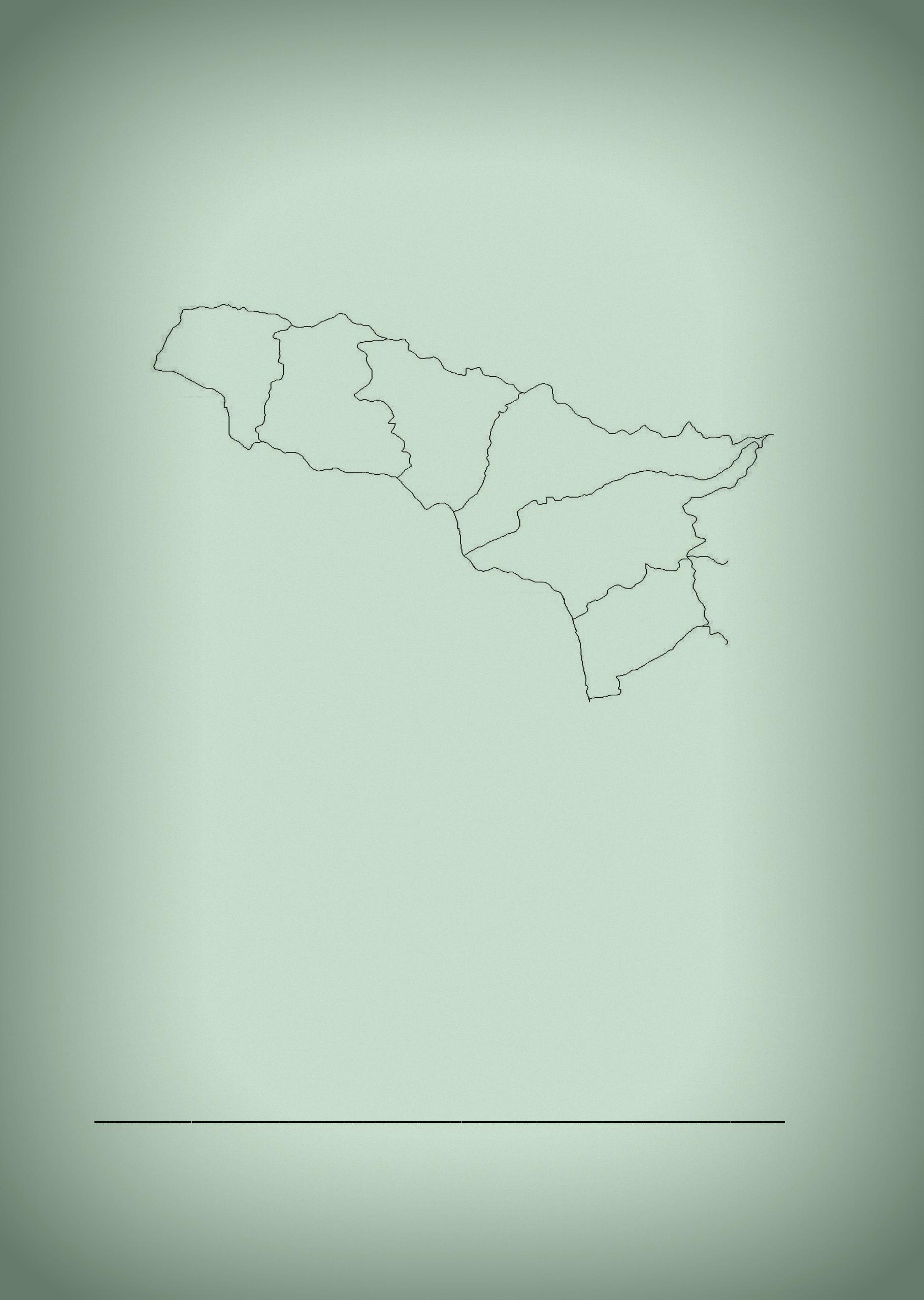 ფინანსთა და ეკონომიკის სამინისტრო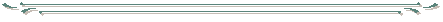 ანგარიშიაფხაზეთის ავტონომიური რესპუბლიკის სამთავრობო სტრუქტურების მიერ 2022 წლის 6 თვეშიგატარებული ღონისძიებების შესახებ2022 წელისარჩევი1.	აფხაზეთის ავტონომიური რესპუბლიკის ფინანსთა და ეკონომიკის სამინისტრო	31.1.	აფხაზეთის ავტონომიური რესპუბლიკის ბიუჯეტი	3ცხრილი N 1  2022 წლის 6 თვის აფხაზეთის ა/რ რესპუვლიკური ბიუეჯტის ფაქტიური შემოსულობები გადასახადების სახეების მიხედვით	3დიაგრამა N 1  რესპუბლიკური ბიუჯეტის შემოსულობების საერთო მოცულობაში შემოსავლების ხვედრითი წილები სახეების მიხედვით. 2022/6 თვე	3დიაგრამა N 2 რესპუბლიკური ბიუჯეტის შემოსულობების შედარება 2022/6 თვე-2021/6 თვე	4ცხრილი N 2 აფხაზეთის ა/რ რესპუბლიკური ბიუჯეტის შესრულების შედეგები. 2022/6თვე	4დიაგრამა N 3  ხის მასალის ჩამონატანის დინამიკა 2019-2021 წ.წ.	71.2.	სტატისტიკა და ანალიტიკა	71.3.	აფხაზეთის ქონების განკარგვა და საწარმოთა მართვა	8ცხრილი N 3 შპს-ების 2022 წლის I კვარტლის ფინანსური შედეგების (მოგება-ზარალის) ანალიზი	8დიაგრამა N 4 შპს-ების ფინანსური მაჩვენებლების შედარება  2022/I კვ.- 2021/I კვ.	91.4.	აფხაზეთის ავტონომიური რესპუბლიკის მთავრობის წილობრივი მონაწილეობით დაფუძნებული კერძო სამართლის იურიდიული პირების 2022  წლის 6 თვეში ფინანსური შედეგების (მოგება-ზარალის) ანალიზი	101.5. სსიპ „პროგრამებისა და სერვისების სააგენტო“	111.6. სსიპ ,,,აფხაზეთიდან იძულებით გადაადგილებულ პირთა სტაჟირების, კვალიფიკაციის ამაღლებისა და დასაქმების ხელშეწყობის ცენტრი ბიზნეს ინკუბატორი	131.7. აფხაზეთის ავტონომიური რესპუბლიკის სავაჭრო-სამრეწველო პალატა	142. აფხაზეთის ავტონომიური რესპუბლიკის შრომის, ჯამრთელობისა და სოციალური დაცვის სამინისტრო	172.1. „ა(ა)იპ აფხაზეთის სამედიცინო დაწესებულებებთან კოორდინაციის სააგენტო“	223. აფხაზეთის ავტონომიური რესპუბლიკის  განათლების და კულტურის სამინისტრო	234. იუსტიციისა და სამოქალაქო ინტეგრაციის საკითხებში აფხაზეთის ავტონომიური რესპუბლიკის მთავრობის აპარატი	295. აფხაზეთის ავტონომიური რესპუბლიკიდან იძულებით გადაადგილებულ პირთა - დევნილთა სამინისტრო	315.1. სსიპ „აფხაზეთიდან იძულებით გადაადგილებულ პირთა-დევნილთა მომსახურების სააგენტო“	34წინამდებარე ანგარიში მომზადებულია 2022 წლის 6 თვის სტატისტიკურ მონაცემებზე დაყრდნობით და აფხაზეთის ა/რ სამინისტროების და უწყებებისგან მიღებული მასალების საფუძველზე. ანგარიში განსახილველად წარედგინება აფხაზეთის ავტონომიური რესპუბლიკის მთავრობას.აფხაზეთის ავტონომიური რესპუბლიკის ფინანსთა და ეკონომიკის სამინისტროსაანგარიშო პერიოდში აფხაზეთის ავტონომიური რესპუბლიკის ფინანსთა და ეკონომიკის  სამინისტროს საქმიანობის სფეროს განეკუთვნება აფხაზეთის ავტონომიური რესპუბლიკის საფინანსო სისტემის მართვა, საფინანსო-საბიუჯეტო პოლიტიკის რეგულირების ღონისძიებათა განხორციელება, კომპეტენციის ფარგლებში ეკონომიკური პოლიტიკის შემუშავება და დარგობრივი ეკონომიკის სფეროების განვითარების ხელშეწყობა, ქონების განკარგვა და საწარმოთა მართვა.აფხაზეთის ავტონომიური რესპუბლიკის ბიუჯეტიაფხაზეთის ავტონომიური რესპუბლიკის რესპუბლიკური ბიუჯეტის შემოსულობებმა 2022 წლის 6 თვეში შეადგინა სულ 11 659,2ათასი ლარი, რაც გეგმის (11 593, 4 ათასი ლარი) 100,5%-ია.ცხრილი N 1  2022 წლის 6 თვის აფხაზეთის ა/რ რესპუვლიკური ბიუეჯტის ფაქტიური შემოსულობები გადასახადების სახეების მიხედვითბიუჯეტის შევსების მთავარი წყაროებია ცენტრალური ბიუჯეტიდან მიღებული ტრანსფერი და საშემოსავლო გადასახადი, რომელთა ხვედრითი წილი შემოსავლების საერთო მოცულობაში 47,5 და 50,3 პროცენტს შეადგენს. შესაბამისად, აღნიშნული შემოსავლები ჯამში საერთო შემოსავლების 97,8 პროცენტია.  დანარჩენ შემოსავლებზე მოდის 2,2 პროცენტი.დიაგრამა N 1  რესპუბლიკური ბიუჯეტის შემოსულობების საერთო მოცულობაში შემოსავლების ხვედრითი წილები სახეების მიხედვით. 2022/6 თვედიაგრამა N 2 რესპუბლიკური ბიუჯეტის შემოსულობების შედარება 2022/6 თვე-2021/6 თვე2021 წლის ანალოგიურ პერიოდთან შედარებით:შემოსულობები გაიზარდა 1840 ათასი ლარით;საშემოსავლო გადასახადი გაიზარდა 701.3 ათასი ლარით;ტრანსფერის მოცულობა გაიზარდა 1035,1 ათასი  ლარით;სხვა შემოსავლები გაიზარდა 104.2 ათასი ლარით.ცხრილი N 2 აფხაზეთის ა/რ რესპუბლიკური ბიუჯეტის შესრულების შედეგები. 2022/6თველარი2022 წლის I ნახევარში სამინისტროს ეკონომიკური მიმართულებით მუშაობის ძირითად  მიმართულებებს წარმოადგენდა:საქართველოს რეგიონებში განსახლებული დევნილებისათვის ინფორმაციის მიწოდება როგორც დონორი ორგანიზაციების, ასევე სამინისტროს მიერ გამოცხადებული პროგრამებისა და პროექტების გასაცნობად;შესაძლო დონორის მოძიებაში ხელშეწყობა და კონსულტირება/დახმარება პროექტების წარსადგენი სააპლიკაციო ფორმების სწორად შედგენაში;დევნილი მოსახლეობის ეკონომიკური გაძლიერების ხელშეწყობის მიზნით საერთაშორისო და ადგილობრივ ორგანიზაციებთან, სახელმწიფო სტუქტურებთან  თანამშრომლობა დაფინანსების მოძიებისა და ერთობლივი პროექტების განსახორციელებლად;იგპ-თა ჩართულობის ხელშეწყობა საქართველოს მთავრობისა და სხვა ორგანიზაციების მიერ განხორციელებულ სხვადასხვა პროექტებში;დევნილთა და აფხაზეთის ოკუპირებულ ტერიტორიაზე ეკონომიკური სიტუაციის ანალიზი, შესაბამისი პროექტებისა და პროგრამების ინიცირება;აფხაზეთიდან იგპ-თა დასაქმების ხელშეწყობა; სტატისტიკური აღრიცხვა;საინფორმაციო ანალიტიკური მასალების მომზადება.სამინისტრო, კომპეტენციის ფარგლებში, აქტიურ საქმიანობას ეწეოდა სოციალურ-ეკონომიკური პროექტების შემუშავების, დონორი და პარტნიორი ორგანიზაციების მოძიების, საგრანტო კონკურსებში მონაწილეობის, ბენეფიციარების კონსულტირებისა და მათთვის საგრანტო წინადადებების მომზადების, სტატისტიკური ინფორმაციების დამუშავების, სხვადასხვა ანალიტიკური მასალების მომზადებისა და სხვა მიმართულებით.საანგარიშო პერიოდის განმავლობაში, სამინისტროს მიერ მომზადებული 5 პროექტი  გაგზავნილ იქნა შესაბამის ორგანიზაციებთან, მათგან დაფინანსების მიღებისა და შემდგომი თანამშრომლობის მიზნით. კერძოდ:მობილური შეფუთვა/დაფასოების სერვისი საოჯახო მეურნეობების წარმოების განვითარებისთვის დაფინანსდა სლოვაკეთის საელჩოს მიერ, ხოლო პროექტის სამოქმედო არეალის გაფართოების მიზნით, წარედგინა გერმანიის საელჩოს. პასუხი ცნობილი გახდება 2022 წლის ივლისის ბოლოს;პოლიეთილენის საპრესი საწარმო იგპ-თა ჩასახლების ობიექტებში  წარედგინა  სლოვაკეთის საელჩოს (განმახორციელებლი SAIDC).  პროექტი მოწონებული იქნა, თუმცა საბოლოო გადაწყვეტილება დაფინანსების მიღებაზე არ არის;ხელმისაწვდომი და კომფორტული სამედიცინო სერვისების ჩამოყალიბება იგპ-თათვის წარედგინა გერმანიის საელჩოს. პასუხი ცნობილი გახდება 2022 წლის ივლისის ბოლოს;ქ. ფოთში, აფხაზეთის ქუჩაზე განთავსებული კომპაქტური ჩასახლებების ელ.ენერგიით მომაგარებისთვის განახლებადი ენეგრიის მიკროელექტროსადურის მოწყობა ინფორმაცია პროექტის შესახებ გაეგზავნა დონორებს (UNDP, DRC, ADA, CIDA)  სამომავლო თანამშრომლობის მიზანით. მიმდინარეობს მოლაპარაკებები;გავაციფრულოთ ურთიერთობები და გავაძლიეროთ საზოგადოება წარედგინა გერმანიის საერთაშორისო თანამშრომლობის საზოგადოებას (GIZ) და საქართველოს ინოვაციების და ტექნოლოგიების სააგენტოს (GITA). დონორების მხრიდან პროექტი დადებითად შეფასდა და გამოითქვა მზაობა მის დაფინანსებაზე. ამ ეტაპზე პარტიორი ორგანიზაციის მხრიდან არსებული მენეჯმენტის ცვლილების გამო პროექტი შეჩერებულია.მომზადდა საგრანტო წინადადებები, რომლებიც წარედგინა სლოვაკეთის საელჩოს (განმახორციელებელი SAIDC) მიერ გამოცხადებული მცირე საგრანტო კონკურსში მონაწილეობის მისაღებად. კერძოდ:აფხაზეთის ეკონომიკური პოტენციალისა და იგპ მეწარმეების საჭიროებების კვლევა  აფხაზეთიდან იგპ-ების მცირე და საშუალო ბიზნესების გაძლიერება ელექტრონული კომერციის მიმართულებით წინადადებები ვერ გადავიდა შემდგომ ეტაპზე, ვინაიდან გრანტის გამცემი ერთი  ორგანიზაციიდან მხოლოდ ერთ პროექტს აფინანსებს.წინასწარ მომზადებული პროექტები შესაბამის საგრანტო კონკურსებში წარსადგენად:ენერგეტიკული ტყის გაშენება ზუგდიდის მუნიციპალიტეტში ენერგეტიკული ტყის გაშენება ხობის მუნიციპალიტეტში 2022 წლის 6 თვეში: მომზადდა:კულტურული და სპორტული მიმართულებით დაინტერესებული მხარეებისთვის სპეციალური შეთავაზების გასაკეთებლად სასპონსორო პაკეტის პირველადი სამუშაო ვერსია;ინფორმაცია და პრეზენტაცია სოფ. ფოცხოეწერში ხის გადამამუშავებელი ინდუსტრიის პერსპექტივებისა და თანამშრომლობის საკითხებზე;აფხაზეთის ა/რ მთავრობის დავალებით, პალეტების საწარმოს საინვესტიციო პროექტი (ე.წ. პალეტების საწარმოს ბიზნეს გეგმა). შესწავლილ იქნა პალეტების წარმოების მთლიანი მიმართულება, მისი წარმოების ტექნოლოგია, დარგში არსებული სიტუაცია, განხორციელდა კონკურენტების ანალიზი, ფინანსური ანალიზი და სხვა. კონსულტაცია და დახმარება გაეწია სსიპ ,,ეკონომიკური პროგრამების სააგენტოს“ მიერ გამოცხადებულ საგრანტო კონურსებში დაინტერესებულ 24 იძულებით გადაადგილებულ პირს აფხაზეთიდან;,,მშვიდობის ფონდში“ პროექტის შედგენა/წარდგენაში დახმარება გაეწია 4 პირს სოფლის მეურნეობისა და წარმოების მიმართულებით;სახელმწიფო პროგრამაში ,,აწარმოე საქართველო“ პროექტის შედგენა/წარდგენაში დახმარება გაეწია  4 პირს. აქედან ერთმა გადალახა კონკურსის პირველი ეტაპი და მას დახმარება გაეწია სრული ბიზნეს გეგმის შედგენაში (პროექტის მიზანი - ხურმის ნაყოფისაგან  სხვადასხვა სახეობის ჩირის  წარმოება. ბიუჯეტი - 40 000 ლარი);  ქართულ და აფხაზურ ენებზე გამოიცა ბუკლეტები ,,პრაქტიკული რეკომენდაციები ხილ-ბოსტნეულის ჩირებისა და ცუკატების წარმოების საკითხებში“. აღნიშნული სახელმძღვანელო განსაკუთრებით აქტუალურია ამ საკითხით დაინტერესებული მეწარმეებისათვის, რომლებსაც საოჯახო პირობებში მოჰყავთ კაკლოვანი და კენკროვანი კულტურები და აწარმოებენ სხვადასხვა სახეობის ხილის ჩირებს; გამოიცა ორენოვანი (ქართულ-ინგლისური) სტატისტიკური კრებული ,,აფხაზეთის ავტონომიური რესპუბლიკის სოციალურ-ეკონომიკურიმდგომარეობა 1985-1992 წ.წ.“.სამინისტრო აქტიურად იყო ჩართული გარემოსდაცვით ღონისძიებებსა და ამ მიმართულებით გამართულ შეხვედრებში. საანგარიშო პერიოდში:საქართველოს საპატრიარქოს ფონდისგან ,,გაამწვანე საქართველო“ მოპოვებულ იქნა 30 ცალი კვიპაროსის ნერგი, რომელიც დაირგო ქალაქ სენაკში, თემურ ბოკუჩავას სახელობის №7 საჯარო სკოლაში, გამწვანების აქციის ფარგლებში.შესწავლილ იქნა მდ. ენგურის მიერ ხის მასალის ჩამონატანის გამოყენების შესაძლებლობა. შესწავლილ იქნა ხის ჩამონატანის (ძირითადად, ნაძვი და სოჭი; პერიოდი - ივნისიდან სექტემბრამდე) დინამიკა 2019-2021 წ.წ. დიაგრამა N 3  ხის მასალის ჩამონატანის დინამიკა 2019-2021 წ.წ.სამინისტროს სპეციალისტებმა მონაწილეობა მიიღეს სხვადასხვა ღონისძიებებში გარემოსდაცვითი მიმართულებით:მდგრადი ენერგეტიკის და გარემოს დაცვის სამუშაო ჯგუფის შეხვედრა - ორგანიზატორი: საქართველოს მთავრობის მდგრადი განვითარების მიზნების (SDGs) უწყებათაშორისო საბჭო;კლიმატის ცვლილების კოალიციის 2022 წლის პირველ სამუშაო შეხვედრაში - ორგანიზატორი: ღონისძიებაში „ჯანსაღი პლანეტა საყოველთაო კეთილდღეობისთვის - ჩვენი პასუხისმგებლობა, ჩვენი შესაძლებლობა”, რომელიც ჩატარდა საერთაშორისო ღონისძიების „სტოკჰოლმ+50“ ფარგლებში. ორგანიზატორი: გაეროს განვითარების პროგრამა საქართველოში;იაპონიის მთავრობის და საქართველოს გარემოს დაცვისა და სოფლის მეურნეობის სამინისტროს ერთობლივი პროექტის პრეზენტაციაზე, რომელიც ეხებოდა კლიმატის ცვლილების შერბილებისა და მის შედეგებთან ადაპტაციის სფეროში საქართველოს საერთაშორისო ვალდებულებების შესრულებას;ბაზალეთის „მწვანე არქიტექტურისა და საინჟინრო ტექნოლოგიების სასწავლო-სადემონსტრაციო ცენტრში“ სამუშაო სემინარზე, რომელიც ჩატარდა გარემოს დაცვის მსოფლიო დღის ფარგლებში. ორგანიზატორი: საქართველოს გარემოს დაცვისა და სოფლის მეურნეობის სამინისტრო და საქართველოს ,,მწვანეთა მოძრაობა“ეროვნული სატყეო პროგრამის სამუშაო ჯგუფის ფარგლებში დაგეგმილი გასვლითი შეხვედრები აჭარის რეგიონში. ორგანიზატორი: საქართველოს გარემოს დაცვისა და სოფლის მეურნეობის სამინისტრო სტატისტიკა და ანალიტიკა საანგარიშო პერიოდში მომზადდა:სტატისტიკური ბიულეტენები (2021 წლის IV კვარტალი და  2022 წლის I  კვარტალი), სადაც აისახა  აფხაზეთის ავტონომიური რესპუბლიკის საბიუჯეტო ორგანიზაციების და ბიზნეს სექტორის (სახელმწიფო წილით დაფუძნებული საწარმოები) ძირითადი სტატისტიკური მონაცემები;ანგარიშები აფხაზეთის ავტონომიური რესპუბლიკის სამთავრობო სტრუქტურების მიერ 2021 წლის და 2022 წლის I კვარტალში  გაწეული საქმიანობის შესახებ.მიღებულ და დამუშავებულ იქნა აფხაზეთის საბიუჯეტო ორგანიზაციებისა და ბიზნეს საწარმოების ანგარიშები შრომის შესახებ და, შესაბამისად, მომზადდა სტატისტიკური ანგარიშები (2021 წლის წლიური და 2021 წლის I  კვარტალი), რომლებიც წარედგინა საქართველოს სტატისტიკის ეროვნულ სამსახურს.მომზადდა ანალიტიკური მასალა 2022 წლის რუსეთ-უკრაინის ომის გავლენის შესახებ დე-ფაქტო აფხაზეთის სოციალურ-ეკონომიკურ მდგომარეობაზე. ასევე, პერიოდულად მზადდებოდა ოკუპირებული აფხაზეთის ტერიტორიაზე მიმდინარე მოვლენების დაიჯესტები და სხვადასხვა სახის ანალიზი იქ არსებული ფინანსური, სოციალური და ეკონომიკური სიტუაციის შესახებ.  აფხაზეთის ქონების განკარგვა და საწარმოთა მართვასსიპ ,,აფხაზეთის ქონების განკარგვისა და საწარმოთა მართვის სააგენტოს“ საქმიანობის სფეროს წარმოადგენდა აფხაზეთის ავტონომიური რესპუბლიკის ქონების მართვა და განკარგვა, სარგებლობაში გადაცემა, აფხაზეთის ა/რ-ის წილობრივი მონაწილეობით  შექმნილ საწარმოებში პარტნიორის/აუქციონერის უფლებამოსილების განხორციელება. წლიური ბიუჯეტი - 427 990 ლარი, აქედან პროგრამული ბიუჯეტი - 63 260 ლარი (14,8%).6 თვის  ბიუჯეტი  -  210 795 ლარი, აქედან პროგრამული ბიუჯეტი - 32 475 ლარი, რაც საერთო თანხის 15,4%-ია. დასაქმებული - 25 პირი (მ.შ. შტატით გათვალისწინებული 13, შტატგარეშე - 7, პროგრამებში ჩართული - 5).2022   წლის 6 თვეში:სააგენტოს სხვადასხვა უწყებებიდან გადმოეცა: 88 004,93 ლარის მოძრავი ქონებაუძრავი ქონება, კერძოდ:სსიპ - სახელმწიფო ქონების ეროვნული სააგენტოს მიერ - ქ. სენაკში ტაბიძის ქუჩა N71 მდებარე 191,40 კვ. მ უძრავი ქონება;სსიპ „ეკონომიკური პროგრამების სააგენტოს“ ბალანსზე რიცხული ქ. თბილისი, თამარაშვილის ქუჩა N15ა, მე-2 სართულზე მდებარე საოფისე ფართიდან - 15,95 კვ.მ ფართი.სააგენტომ სამედიცინო პროფილის 8 კერძო სამართლის იურიდიული პირს (შპს) გადასცა  3 958,94 ლარის ღირებულების მოძრავი ქონება.შპს-ების 2021 წლის წლიური ფინანსური ანგარიშების საფუძველზე მომზადდა კერძო სამართლის იურიდიული პირების 2021 წლის და 2022 წლის I კვარტლის ფინანსური შედეგების (მოგება-ზარალის) ანალიზი.ცხრილი N 3 შპს-ების 2022 წლის I კვარტლის ფინანსური შედეგების (მოგება-ზარალის) ანალიზიდიაგრამა N 4 შპს-ების ფინანსური მაჩვენებლების შედარება  2022/I კვ.- 2021/I კვ.ანგარიში 2022 წლის 6 თვის ფინანსური შედეგების ანალიზის შესახებ მზად იქნება ა.წ. ივლისის ბოლოს.ამჟამად მიმდინარეობს მუშაობა კერძო სამართლის იურიდიული პირების 2021 წლის მოგების რეინვესტირებასა და დივიდენდის ბიუჯეტში მიმართვაზე.სააგენტო ინტენსიურად მუშაობდა აფხაზეთის ა/რ მთავრობის 100%-იანი წილობრივი მონაწილეობით დაფუძნებულ კერძო სამართლის იურიდიული პირების რეორგანიზაციის პროცესში, რომელიც უნდა განხორციელდეს შერწყა-მიერთების ფორმით. სააგენტო ახორციელებდა 2 პროგრამას. პროგრამული ბიუჯეტის შესრულებამ საანგარიშო პერიოდში შეადგინა 31 975 ლარი, რაც დაგეგმილის 98,5%-ს შეადგენს.,,ოკუპირებული აფხაზეთის ტერიტორიაზე განთავსებული სახელმწიფო უძრავი ქონების საკადასტრო აღწერა“ 6 თვის დაზუსტებული ბიუჯეტი - 17 395 ლარი, ფაქტიური შესრულება - 17 395 ლარი (100%). მიზანი - აფხაზეთის ოკუპირებულ ტერიტორიაზე განთავსებული 	სახელმწიფო უძრავი ქონების სსიპ ,,საჯარო რეესტრის ეროვნულ სააგენტოში“ რეგისტრაცია შესაბამისი წესითშედეგი - პროგრამის ფარგლებში, საანგარიშო პერიოდში,  აფხაზეთის ოკუპირებულ ტერიტორიაზე განთავსებულ 10-მდე სხვადასხვა სახელმწიფო უძრავ ქონებაზე განხორციელდა პირველადი სარეგისტრაციო დოკუმენტაციის მოძიება (ესპლიკაცია, ორთო ფოტო, საკადასტრო აზომვითი ნახაზი და სხვა.,, აფხაზეთის ქონების გაკარგვისა და საწარმოთა მართვის სააგენტოს მართვაში არსებული კერძოს სამართლის იურიდიული პირების (შპს) მარკეტინგული მომსახურება“6 თვის დაზუსტებული ბიუჯეტი 15 080 ლარი, ფაქტიური შესრულება - 14 580 ლარი (96,7%).მიზანი - ციფრული მარკეტინგის დანერგვა და განხორციელება/შედეგი - თითოეული პოლიკლინიკისათვის შეიქმნა სოციალური გვერდი; მიზნობრივ ჯგუფებს სამედიცინო სერვისებთან და აქციებთან დაკავშირებით მიეწოდათ შესაბამისი ინფორმაცია.აფხაზეთის ავტონომიური რესპუბლიკის მთავრობის წილობრივი მონაწილეობით დაფუძნებული კერძო სამართლის იურიდიული პირების 2022  წლის 6 თვეში ფინანსური შედეგების (მოგება-ზარალის) ანალიზი2022 წლის 30 ივნისის მდგომარეობით საქმიანობას წარმართავდა აფხაზეთის ავტონომიური რესპუბლიკის მთავრობის მიერ დაფუძნებული 12 სამედიცინო პროფილის საწარმო (შპს). სსიპ „აფხაზეთის ქონების განკარგვისა და საწარმოთა მართვის სააგენტო“-ს  მიერ კერძო სამართლის იურიდიული პირების საქმიანობის ეფექტურობის განსაზღვრის მიზნით 2022 წლის I ნახევრის ეკონომიკური მაჩვენებლები შედარებულ იქნა 2021 წლის შესაბამისი პერიოდის მაჩვენებლებთან. შემოსავლები:2022 წლის I ნახევრის ფაქტიური შემოსავლების საერთო თანხამ 1 454 277 ლარი შეადგინა, რაც გეგმიურ  შემოსავლებზე (1 477 650 ლარი) 23 373 ლარით (ანუ 1,6 %- ით ნაკლებია, ხოლო 2021 წლის შესაბამისი პერიოდის ფაქტიურ შემოსავლებთან (1 350 216 ლარი) შედარებით  კი -  104 061 ლარით (ანუ 7,7 %-ით) გაიზარდა. დანახარჯები:საანგარიშო პერიოდში მთლიანმა ფაქტიურმა დანახარჯებმა 1 335 677  ლარი შეადგინა, ანუ გეგმით გათვალისწინებულზე (1 397 397 ლარი) 61 720 ლარით ნაკლები, ხოლო 2021 წლის I ნახევრის  ფაქტიურ დანახარჯებთან (1 236 592 ლარი) შედარებით 99 085 ლარით  გაიზარდა. მოგება:        2022 წლის I ნახევარში დაგეგმილი იყო 80 253 ლარის მოგება, ფაქტიურად კი საწარმოების ჯამური მოგების თანხამ  120 348 ლარი  შეადგინა, 40 095 ლარით (ანუ 50,0 %-ით) მეტი;  2021  წლის შესაბამის  პერიოდის  ფაქტიურ  მოგებასთან (113 624 ლარი) შედარებით კი - 6 724  ლარით (ანუ 5,9 %-ით) გაიზარდა.       	2022  წლის I ნახევრის ფინანსური მაჩვენებლები ასეთია:შემოსავლები - 1 454 277 ლარიდანახარჯები - 1 335 677 ლარიმოგება - 120 348  ლარიზარალი - 1 748  ლარი1.5. სსიპ „პროგრამებისა და სერვისების სააგენტო“სსიპ „პროგრამებისა და სერვისების სააგენტოში“ განხორციელებული სტრუქტურულ-ფუნქციონალური რეორგანიზაციის შედეგად, აღნიშნული სააგენტოს ბაზაზე შეიქმნა სსიპ „ეკონომიკური პრორგამების სააგენტო“, რომელმაც ფუნქციონირება დაიწყო მ.წ. 01 მარტიდან. წლიური ბიუჯეტი - 1 175 475 ლარი, აქედან პროგრამული ბიუჯეტი - 444 865 ლარი (37,8%);6 თვის ბიუჯეტი -  519 021 ლარი, აქედან პროგრამული ბიუჯეტი - 181 371 ლარი, რაც საერთო თანხის 34,9%-ია.  დასაქმებული - 58 პირი (მ.შ. შტატით გათვალისწინებული 27, შტატგარეშე - 12, პროგრამებში ჩართული - 19).საქმიანობის სფეროს წარმოადგენდა აფხაზეთიდან იგპ-თათვის ეკონომიკური და აგრარული მიმართულებით მიზნობრივი პროგრამების შემუშავება და განხორციელება. დამტკიცდა სამი კომისია - სატენდერო, სააუქციონო და განაცხადების შეფასების კომისია.სააგენტო თავის საქმიანობას ძირითადად ახორციელებს პროგრამების (ქვეპროგრამების) იმპლემენტაციის გზით. ამ ეტაპზე, აფხაზეთის ავტონომიური რესპუბლიკის კანონის „აფხაზეთის ავტონომიური რესპუბლიკის 2022 წლის რესპუბლიკური ბიუჯეტის შესახებ“ მიხედვით სააგენტოში მიღებული და დამტკიცებულია 2 პროგრამა და შემავალი 7 ქვეპროგრამა. პროგრამული ბიუჯეტის შესრულებამ  საანგარიშო პერიოდში შეადგინა 180 882 ლარი, რაც დაგეგმილის 99,7%.პროგრამა „ეკონომიკური სერვისების მიწოდება“ ქვეპროგრამები: „დასაქმების ხელშეწყობის“ ქვეპროგრამა6 თვის დაზუსტებული ბიუჯეტი - 28 322 ლარი, ფაქტიური შესრულება - 28 321 ლარი (100%). მიზანი - აფხაზეთიდან იგპ-თა მხარდაჭერა საქმიანობის წამოწყებისა და განვითარების პროცესში შესაბამისი მატერიალურ-ტექნიკური აქტივებისა და პროფესიულ-ტექნიკური უნარ-ჩვევების უზრუნველყოფის გზით.შედეგი - დასრულდა 76 აპლიკანტის განაცხადების მიღება. კომისიამ გამოავლინა 24 გამარჯვებული ბენეფიციარი.  დაიწყო მოთხოვნილი აქტივების შეძენა (შესყიდვების შესახებ არსებული კანონმდებლობის მიხედვით), რომელიც გაგრძელდება მე-3 კვარტალში. შემდგომ ეს აქტივები, სათანადო ხელშეკრულებებისა და მიღება-ჩაბარების აქტების საფუძველზე, გადაეცემა გამარჯვებულ ბენეფიციარებს, სადაც გათვალისწინებული იქნება მონიტორინგისა და კონტროლის მექანიზმები.„ეკონომიკური საქმიანობის მომსახურეობა“6 თვის დაზუსტებული ბიუჯეტი - 26 749 ლარი, ფაქტიური შესრულება - 26 561 ლარი (99,3%). მიზანი - აფხაზეთიდან იგპ-თა და აფხაზეთის ოკუპირებულ ტერიტორიაზე ლეგიტიმურად მცხოვრები მოსახლეობისთვის ეკონომიკური მომსახურების გაწევა რუხის საინფორმაციო-საკონსულტაციო ცენტრში „აფხაზეთი“. შედეგი   რუხის საინფორმაციო-საკონსულტაციო ცენტრში აფხაზეთიდან იგპ-ებს გაეწიათ კონსულტაცია/დახმარება:აწარმოე საქართველოს ,,მცირე და მიკრო მეწარმეობის მხარდაჭერის პროგრამის’’ ფარგლებში განცხადის შევსება/წარდგენაზე. აღნიშნული დახმარებით ისარგებლეს როგორც იგპ-მა, ასევე  2 არადევნილმა პირმა;ბიზნეს-პროექტების შედგენასა და შესაძლო დაფინანსების წყაროების მოძიებაში;მიწის, ფოთლისა და წყლის შემადგენლობის მონაცემებისა და პარამეტრების გამოვლენაში (გაკეთდა მიწის 11 და წყლის 2 ანალიზი).განხორციელდა კრებსითი ანალიტიკური მასალების მომზადება იგპ-თა ეკონომიკური და სამეწარმეო საქმიანობის განვითარებისათვის შესაბამისი მოთხოვნილებისა და საჭიროებასთან დაკავშირებით (სულ 300 მომართვიანობა);2021 წლის იანვარში აფხაზეთის ოკუპირებულ ტრიტორიაზე (გალის რაიონი) მცხოვრები სტიქიური უბედურებით (ხანძარი) დაზარალებული მოსახლეობის მხარდაჭერის მიზნით და შესაბამისი დროებითი კომისიის მიერ გაწეული რეკომენდაციის მიხედვით შერჩეულ 41 ბენეფიციარს, ზარალის დაფარვის მიზნით, რუხის საინფორმაციო-საკონსულტაციო ცენტრში გადაეცათ გარკვეული რაოდენობის ინდუსტრიული ჯიშის თხილის ნერგები („ჯიფონისა“ და „რომანას“ ჯიშების, საერთო ჯამში 6000 ცალი);„ეკონომიკური მომსახურეობა აფხაზეთის ოკუპირებულ ტერიტორიაზე“6 თვის დაზუსტებული ბიუჯეტი - 25 000 ლარი, ფაქტიური შესრულება - 25 000 ლარი (100%). მიზანი - ვეტერინარული მომსახურეობის გაწევა გალის ოკუპირებულ ტერიტორიაზე; აზიური ფაროსანას წინააღმდეგ ბრძოლასთან დაკავშირებით შესაბამისი ღონისძიებების გატარება გალის ოკუპირებულ ტერიტორიაზე; კრებსითი საინფორმაციო-ანალიტიკური მასალის შემუშავება აფხაზეთის მინერალური რესურსების შესახებ.შედეგი - სატენდერო საფუძველზე შესყიდულ იქნა 19 000 ლარის ვეტპრეპარატები, რომლებიც მიღება-ჩაბარების აქტების საფუძველზე გადაეცა აფხაზეთის ოკუპირებულ ტერიტორიაზე ლეგიტიმურად მცხოვრებ და წინასწარ შერჩეულ 8 ვეტსპეციალისტს. რომლებიც განახორციელებენ შესაბამის ვეტმომსახურეობას გალის ოკუპირებულ ტერიტორიაზე საშიში ინფექციური (ზოონოზური) დაავადებების საწინააღმდეგოდ იმუნიზაციის ჩატარებისა და ეპიზოტური კეთილსაიმედობის შენარჩუნების მიზნით.„ინფრასტრუქტურული პროექტების მომზადების მომსახურეობა“6 თვის დაზუსტებული ბიუჯეტი - 10 400 ლარი, ფაქტიური შესრულება - 10 400 ლარი (100%). მიზანი - დეფექტური აქტებისა და ხარჯთაღრიხცხვის შედგენაშედეგი - 50 ობიექტზე მომზადებულ იქნა სამშენებლო-სარემონტო სამუშაოებთან დაკავშირებული დეფექტური აქტები და სათანადო ხარჯთაღრიცხვა 981 310 ლარის ოდენობით. კერძოდ:აფხაზეთის ა/რ იძულებით გადაადგილებულ პირთა-დევნილთა სამინისტრო - 47 ობიექტი - 527 510 ლარის ღირებულების ხარჯთაღრიცხვა საქართველოს სხვადასხვა რეგიონშიაფხაზეთის ა/რ მთავრობის აპარატი - ქ. თბილისი ალ. ყაზბეგის გამზ. N42 მე-6 სართულის რემონტი - 119 834 ლარის ღირებულების ხარჯთაღრიცხვა; აფხაზეთის ა/რ ფინანსთა და ეკონომიკის სამინისტრო - სამეგრელო-ზემო სვანეთის რეგიონი ს. ფოცხო-ეწერი. ხის გადამუშავების საამქრო (სამრეწველო, სამშენებლო პალეტები) - 259 940 ლარის ღირებულების ხარჯთაღრიცხვა;  აფხაზეთის ა/რ განათლებისა და კულტურის სამინისტრო - ქ. თბილისი დ. წყნეთი ზონა „გ“ მაია წყნეთელის II ჩიხი N2 -74 026 ლარის ღირებულების ხარჯთაღრიცხვა.,,პროგრამა „ეკონომიკური საქმიანობის მხარდაჭერა“ ,ქვეპროგრამები:„დევნილთა სამეწარმეო საქმიანობის გაძლიერება“6 თვის დაზუსტებული ბიუჯეტი - 15 100 ლარი, ფაქტიური შესრულება - 14 800 ლარი (98%). მიზანი - აფხაზეთიდან დევნილთა უკვე არსებული სამეწარმეო საქმიანობის გაძლიერება მათი საქმიანი წინადადებებისა და ბიზნეს-პროექტების მატერიალურტექნიკური მხარდაჭერის გზითშედეგი - შემოვიდა 88 განაცხადი. კომისიამ გამოავლინა 19 გამარჯვებული ბენეფიციარი„სასოფლო-სამეურნეო და ენდემური კულტურების წარმოების მხარდაჭერა“6 თვის დაზუსტებული ბიუჯეტი - 17 200 ლარი, ფაქტიური შესრულება - 17 200 ლარი (100%). მიზანი - საკომისიო და საკონკურსო საფუძველზე ბენეფიციარების უზრუნველყოფა მრავალწლიანი ნერგებით (წინასწარი ანალიზით - კაკალი, ტყემალი და ქლიავი),  ასევე ბენეფიციარების ხელშეწყობა სახელმწიფო პროგრამაში „დანერგე მომავალი“ ჩართულობასთან დაკავშირებით, რის შესახებ შემუშავებულია და უახლოეს პერიოდში იგეგმება ურთიერთთანამშრომლობის მემორანდუმის გაფორმება ა(ა)იპ „სოფლის განვითარების სააგენტოსთან“, სადაც გაწერილი იქნება თანადაფინანსების სქემა და მექანიზმი.შედეგი - ქვეპროგრამის პრაქტიკული ამოქმედება იგეგმება მე-3 და მე-4 კვარტლებში. „დევნილი მეფუტკრეების საქმიანობის გაძლიერება“6 თვის დაზუსტებული ბიუჯეტი - 58 600 ლარი, ფაქტიური შესრულება - 58 600 ლარი (100%). მიზანი - მეფუტკრეობის დარგში დასაქმებული და/ან ამ დარგით დაინტერესებული აფხაზეთიდან დევნილთა მხარდაჭერა შესაბამისი აღჭურვილობითა (სკებით) და ამანათნაყრებით უზრუნველყოფის გზითშედეგი - 100 აპლიკანტიდან გამოვლინდა 58 გამარჯვებული ბენეფიციარი, რომელთაც ჩაუტარეს ტრეინინგი მეფუტკრეობის სპეციფიკურ საკითხებთან დაკავშირებით. განისაზღვრა თითოეულ ბენეფიციარებზე გადასაცემი ფუტკრის ბიოლოგიური ამანათნაყარით დატვირთული სკას კონკრეტული რაოდენობა და მცირე ინვენტარი. განხორციელდა ტენდერი ,,თურქეთის თანამშრომლობისა და კოორდინაციის სააგენტოს”/TIKA-ს მიერ უსასყიდლოდ გადმოცემული 370 სკისთვის ფუტკრის ბიოლოგიური ამანათნაყარის შეძენასთან დაკავშირებით, რომელშიც გაიმარჯვა „საქართველოს მეფუტკრეთა ალიანსის“ ხელმძღვანელმა.  საანგარიშო პერიოდში, სააგენტომ განახორციელა 2021 წლის ბოლოს იმპლემენტირებულ პროგრამებში გამარჯვებული ბენეფიციარების მონიტორინგი, რომლის მიხედვით პროგრამებში გამარჯვებული ბენეფიციარები მიზნობრივად, წარმატებით, ეფექტიანად და პროდუქტიულად იყენებენ მათზე გადაცემულ მატერიალურ-ტექნიკურ აქტივებსა და აღჭურვილობას.1.6. სსიპ ,,,აფხაზეთიდან იძულებით გადაადგილებულ პირთა სტაჟირების, კვალიფიკაციის ამაღლებისა და დასაქმების ხელშეწყობის ცენტრი ბიზნეს ინკუბატორიბიზნეს ინკუბატორის საქმიანობის სფეროს წარმოადგენდა აფხაზეთიდან იგპ-თა დასაქმება, სტაჟირება/კვალიფიკაციის ამაღლება, ინოვაციური პროექტების შემუშავება/განხორციელება, სამეწარმეო სუბიექტებთან, საერთაშორისო და ადგილობრივ არასამთავრობო ორგანიზაციებთან, სახელმწიფო და ადგილობრივი თვითმმართველობის დაწესებულებებთან  თანამშრომლობა. საანგარიშო პერიოდში ბიზნეს ინკუბატორში დასაქმებულთა რაოდენობა შეადგენდა 22-ს (მ.შ. საგრანტო პროექტის  ფარგლებში - 9).2022 წლის 30 ივნისის მდგომარეობით,  18 ი/მ-თან გაფორმებულია 24 საიჯარო ხელშეკრულება. მთავრობის №507 დადგენილების  საფუძველზე, მეწარმეები, რომლებიც მუშობდნენ პანდემიის პერიოდში, გათავისუფლებულ იქნენ საიჯარო გადასახადებისგან, რამაც  იჯარის  შემოსავლების მნიშვნელოვანი შემცირება გამოიწვია. სულ 2022 წლის 6 თვეში იჯარიდან მიღებულმა შემოსავლებმა შეადგინა 39 344 ლარი. სახელმწიფო ბიუჯეტში,  კერძოდ,  ქონების გადასახადის სახით, გადახდილია 7 297 ლარი.  საშემოსავლო გადასახადის სახით 2022 წლის 6 თვეში ბიუჯეტში ჩაირიცხა 10704,60 ლარი. სულ ბიუჯეტში ჩარიცხული თანხა შეადგენს 18001,60 ლარს.საანგარიშო პერიოდში ბიზნეს ინკუბატორის მხარდაჭერით (აპლიკანტების, დონორების მოძიება, დახმარება პროექტების მომზადებაში):USAID-ის  პროექტის ფარგლებში დაფინანსდა 4 ბიზნეს პროექტი (14 მონაწილიდან 1 ოსი, 6 აფხაზი და 7 ქართველი) საერთო თანხით 12 896 ლარი. კერძოდ:წიწილების გამოზრდა და რეალიზაცია (ქართულ-აფხაზური) - 4 800 ლარი;,,იდეალის“ ჯიშის ნიგვზის მოშენება (ქართულ-აფხაზური)- 3 396 ლარი;საქართველოში წარმოებული ავეჯის რეალიზაცია (ქართულ-აფხაზური) - 4 000 ლარი;პავლოვნიის მოშენება (ქართულ-ოსური) - 700 ლარი. „მშვიდობის ფონდის“ მიერ გამოცხადებულ კონკურსებში წარდგენილ იქნა  13 ქართულ–აფხაზური პროექტი საერთო თანხით 225 000 ლარი, რომელთაგან 12 ინდივიდუალურია (საერთო ჯამში 175 000 ლარი) და ერთი ჯგუფური პროექტი  (50 000 ლარი);„აწარმოე საქართველოში“ ფარგლებში გამოცხადებულ კონკურსში, ბიზნეს ინკუბატორის  3-მა სტაჟიორმა წარადგინა 3 ბიზნეს პროექტი:ოქროს სამჭედლო უბნისთვის დანადგარის შეძენა -15 000 ლარი;საიუველირო და სხვა სასაჩუქრე ნაკეთობების დასამზადებლად ლაზერის დანადგარი - 15 000 ლარი;მუყაოს საწნეხი დანადგარის შეძენა – 29 500 ლარი. პროექტი გადავიდა შემდეგ ეტაპზე.ბიზნეს ინკუბატორში 2018 წლიდან ხორციელდება სსიპ შოთა რუსთაველის ეროვნული სამეცნიერო ფონდის მიერ დაფინანსებულ 4 წლიან საგრანტო პროექტს, რომლის მიზანია ავტომატური მართვის მექანიზმით აღჭურვილი, ენერგოდამზოგი და უსაფრთხო, მასობრივი მოხმარების ქარძრავის წარმოება. პროექტის ბიუჯეტი შეადგენს 560 000 ლარს და დასრულდება 2022 წლის დეკემბერში.1.7. აფხაზეთის ავტონომიური რესპუბლიკის სავაჭრო-სამრეწველო პალატაპალატის საქმიანობის პრიორიტეტებს წარმოადგენდა მცირე და საშუალო მეწარმეების მხარდაჭერა, დახმარება ფინანსური წყაროების მოძიებაში, მეწარმეების ინსტიტუციური გაძლიერება.წლიური ბიუჯეტი - 158 880 ლარი. 6 თვის  ბიუჯეტი  - ბიუჯეტი - 78 560, ფაქტიური შესრულება - 76 035 ლარი, რაც საერთო თანხის 96,8%-ია.  დასაქმებული - 10 პირი (მ.შ. შტატით გათვალისწინებული - 7, შტატგარეშე - 3).საანგარიშო პერიოდში:პალატის მხარდაჭერით, დევნილმა მეწარმეებმა წარმოადგინეს საკუთარი ნაწარმი ღონისძიებებზე:,,საახალწლო სოფლის“ ბაზრობა ორბელიანის მოედანზე;„აფხაზეთობა 2022“;საქართველოს დამოუკიდებლობის დღის აღსანიშნავად, ქალაქ თბილისის მერიის მიერ რუსთაველის გამზირზე მოწყობილი ღონისძიება;თბილისური ბაზარი - Tbilisi Street Market; პალატის წევრი კომპანიის „კლინტექი“ მონაწილეობა ExpoGeorgia-ს პავილიონში გამართულ გამოფენაში „WinExpo. მეწარმემ წარადგინა საკუთარი პროდუქცია - არაყი „All Natural HOBEE Pure Spirits”;შეიქმნა   ონლაინ ბიზნეს კატალოგი, სადაც წარმოდგენილია ინფორმაცია 55-ზე მეტი დევნილი მეწარმეების საქმიანობის და მათი წარმოებული პროდუქციის შესახებ (http://chamber.abcci.ge/home). კატალოგი მუდმივი განახლების პროცესშია;დევნილი მეწარმეების მხარდაჭერის მიზნით, დაიწყო საქონლის წარმოშობის სერტიფიცირების სერვისის პროცედურების დანერგვა, რომლის განხორციელებისათვის დარჩა სერტიფიკატის გაცემის დელეგირებული უფლებამოსილების მიღება საქართველოს სავაჭრო სამრეწველო პალატისგან. პალატა ახდენს, ასევე, ფორსმაჟორული გარემოებების დამოწმებას.პალატა აქტიურად ეხმარება აფხაზეთიდან დევნილ მეწარმეებს საგრანტო პროგრამებით გათვალისწინებული განაცხადების შედგენაში. პალატის ხელშეწყობით ბენეფიციარებმა მონაწილეობა მიიღეს „აწარმოე საქართველოში“, „მშვიდობის ფონდი უკეთესი მომავლისთვის“, „სსიპ ეკონომიკური პროგრამების სააგენტოს“ მიერ გამოცხადებულ პროგრამებში;პალატის მიერ შემუშავდა შემდეგი საპროექტო იდეები:,,მცირე ბიზნესის ხელშეწყობა“მიზანი - იგპ-თა დასაქმება, მათი ეკონომიკური და სოციალური მდგომარეობის გაუმჯობესება. პროექტის დაფინანსების შემთხვევაში, იგეგმება საქმიანობის წარმართვისათვის საჭირო უძრავი ქონების შეძენა საქართველოს სხვადასხვა რეგიონში და იგპ-თათვის გადაცემა.გაიმართა შეხვედრა პალატისა და ,,დევნილთა, ეკომიგრანტთა და საარსებო წყაროებით უზრუნველყოფის სააგენტოს“  შორის, სადაც განხილულ იქნა აღნიშნული პროექტი და სამომავლო თანამშრომლობის პერსპექტივები.,,არაფორმალური პროფესიული სასწავლო კურსები“მიზანი - დაინტერესებული დევნილებისათვის არაფორმალური პროფესიული სასწავლო კურსი-ტრენინგების შეთავაზება, რომლის ფარგლებში მონაწილეები შეძლებენ თეორიული და პრაქტიკული ცოდნის მიღებას.პროექტზე მუშაობა დასრულებულია. ფინანსური რესურსების მოპოვებისათვის მიმდინარეობს მოლაპარაკებები დონორებთან.გაიმართა გაცნობითი ხასიათის შეხვედრები ორგანიზაციებთან ,,ევროპის ფონდი“, GIZ,  UNDP, ASB საქართველო, რომელთაც მიეწოდა ინფორმაცია განხორციელებული პროექტებისა და ღონისძიებების შესახებ;პალატა, ბიზნესისათვის ციფრული მარკეტინგის შესაძლებლობებისა და საჭიროების დადგენის მიზნით, აფხაზეთის ა/რ ფინანსთა და ეკონომიკის სამინისტროსა და GITA-თან ერთად, მონაწილეობდა კვლევაში, სადაც მონაწილეობა მიიღო 20 მეწარმემ;სსიპ ,,აფხაზეთიდან იგპ-თა - დევნილთა მომსახურების სააგენტოს“ ორგანიზებით და პალატის მხარდაჭერით განხორციელდა 2-დღიანი პროექტი - ,,ფონდების მოძიება არაკომერციული პროექტებისათვის“, რომლის მიზანს წარმოადგენდა აფხაზეთიდან დევნილი სტუდენტების სწავლა-გადამზადება პროექტების მართვისა და გრანტების მოძიების მიმართულებით;პალატამ, თავის მეწარმეებთან ერთად, მიიღო მონაწილეობა საქართველო-ესტონეთის ქალ მეწარმეთა ბიზნეს ფორუმში და საქართველო-ჩეხეთის ბიზნეს ფორუმში. 1.8. ა(ა)იპ ,,საერთაშორისო ინიციატივა განვითარებისა და თანადგომისათვის“წლიური ბიუჯეტი - 260 740 ლარი, აქედან პროგრამული ბიუჯეტი - 60 000 ლარი (23%).6 თვის ბიუჯეტი  -  155 583 ლარი, აქედან პროგრამული ბიუჯეტი - 17 365 ლარი + 26 645 ლარი (საკუთარი სახსრები), რაც საერთო თანხის 28,3%-ია.  დასაქმებული - 11 პირი (მ.შ. შტატით გათვალისწინებული 7, შტატგარეშე - 4).ა(ა)იპ „საერთაშორისო ინიციატივა განვითარებისა და თანადგომისათვის“ ორგანიზაციის მიერ საანგარიშო პერიოდშო ხორციელდება პროგრამა „სინერგია - პროექტების თანადაფინანსება აფხაზეთიდან დევნილი და გამყოფ ხაზს მიღმა მცხოვრები მოსახლეობის კეთილდღეობისათვის“.პროგრამის წლიური ბიუჯეტი - 60 000 ლარი 6 თვის დაზუსტებული ბიუჯეტი - 17 365 ლარი, ფაქტიური შესრულება - 17 365 ლარი (100%).ა(ა)იპ „საერთაშორისო ინიციატივა განვითარებისა და თანადგომისათვის“ გაიმარჯვა ჩეხეთის საელჩოს 2022 წლის საგრანტო პროგრამაში პროექტით ,,ჩირის გადამამუშავებელი სოციალური საწარმო ზუგდიდის მუნიციპალიტეტში“ (დანადგარებით აღჭურვის პროგრამა).ბიუჯეტი - 78, 930 ლარი (აქედან 373 520 ჩეხური კრონა, ჩეხეთის მხარის დაფინანსება,  ჩარიცხვის მომენტში, შეადგენს დაახლოებით  50 00 ლარამდე (კურსიდან გამომდინარე).  ხოლო 30 000 ლარამდე არის  ა(ა)იპ -ის სახსრები).   მიზანი - დევნილ პირთა და გამყოფ ხაზს მიღმა მცხოვრები ჩვენი თანამემამულეების ეკონომიკური და სოციალური გაძლიერება; მცირე მეწარმეობის ხელშეწყობა.  6 თვის შედეგი - საწარმოსთვის ტენდერის საფუძველზე უკვე დამზადდა (შეძენილი და დასაწყობებული დანადგარები: 3 სხვადასხვა ტიპის საშრობი აპარატი: ინფრაწითელი და ბიო პრემიუმ საშრობი აპარატი, ქლიავის საკურკი, ვაშლის საჭრელი და აზოტით შეფუთვის დანადგარები)  საერთო ღირებულებით  44,010 ლარი:17 365 ლარი - პროგრამული ბიუჯეტი26 645 ლარი -  ა(ა)იპ სახსრები, აქედან 24 002 ლარი - ჩეხეთის საელჩოს დაფინანსებული I ტრანში.პროგრამის ფარგლებში საგრანტო დაფინანსების მოსაპოვებლად წარდგენილია შემდეგი  პროექტები:ქალთა სოციალურ-ეკონომიკური გაძლიერება მეწარმეობის ხელშეწყობის გზით (სამეგრელო - ზემო სვანეთი) ბიუჯეტი - 29 976,43 ევრო. წარედგინა სლოვაკეთის საელჩოს. შედეგი - განხილვის ეტაპზეა.სოციალური მეწარმეობის განვითარება მდგრადი და ინკლუზიური საზოგადოებისთვისბიუჯეტი - 14 000 ევრო. წარედგინა საქართველოს სტრატეგიული კვლევებისა და განვითარების ცენტრს (CSRDG).შედეგი - განხილვის ეტაპზეა.ა(ა)იპ „საერთაშორისო ინიციატივა განვითარებისა და თანადგომისათვის“ ორგანიზაციის მიერ საანგარიშო პერიოდში:განხორციელდა 2021 წელს დაუსრულებელი ,,მცირე ბიზნესის გენერირებისა და მატერიალური მხარდაჭერის პროექტი“. პროექტის ბიუჯეტი შეადგენდა 9 569,80 ლარს (2021 წელს შეძენილი მოტოსკუტერები და  ელექტრორკალური შემდუღებლის აღჭურვილობა). მიზანი - იგპ-ების ეკონომიკური საქმიანობის მხარდაჭერა.შედეგი - აღნიშნული პროექტის ფარგლებში განაცხადების მიღება მიმდინარეობდა მ/წ 18 თებერვლიდან და 5 მაისის განმავლობაში. II კვარტალში მუდმივმოქმედი კომისიის მიერ, კონკურსის ფარგლებში, გამოვლინდა 2-2 გამარჯვებული, რომელთაც გადაეცათ ელექტრორკალური შემდუღებლის აღჭურვილობა და მოტოსკუტერები. შესყიდვა განხორციელდა 2021 წელს საარსებო წყაროებზე ხელმისაწვდომობის ზრდის პროგრამის, მცირე ბიზნესის გენერირებისა და მატერიალური მხარდაჭერის ქვეპროგრამის ფარგლებში;საარსებო წყაროებზე ხელმისაწვდომობის ზრდის 2020 და 2021 წწ. პროგრამების ფარგლებში, დაკმაყოფილებული ბენეფიციარების მონიტორინგების შედეგების საფუძველზე, მცირე ბიზნესის მატერიალური მხარდაჭერის ქვეპროგრამის 4  ბენეფიციარს - იურიდიულ პირს საკუთრებაში გადაეცა მანამდე დროებით სარგებლობაში გადაცემული მატერიალური ქონება, სულ 16 მოწყობილობა/დანადგარი. 2022 წლის ბოლომდე, ეტაპობრივად იგეგმება დროებით სარგებლობაში გადაცემული ქონების მიზნობრივად გადაცემა დარჩენილი ბენეფიციარებისათვის.2. აფხაზეთის ავტონომიური რესპუბლიკის შრომის, ჯამრთელობისა და სოციალური დაცვის სამინისტრო2022 წლის 6 თვის საანგარიშო პერიოდში აფხაზეთის ავტონომიური რესპუბლიკის შრომის, ჯანმრთელობისა და სოციალური დაცვის სამინისტრო, აფხაზეთის მოსახლეობისათვის სახელმწიფო ჯანდაცვითი პროგრამების მიღმა არსებული სადიაგნოსტიკო-სამკურნალო სერვისის ცალკეული სახეების ხელმისაწვდომობის მიზნით, ბიუჯეტის ფარგლებში, ახორციელებდა სხვადასხვა მიზნობრივ პროგრამებს. სამინისტროს 2022 წლის დაზუსტებული პროგრამული ბიუჯეტი შეადგენს 1 582 000 ლარს. მათ შორის:აფხაზეთიდან დევნილთა და ოკუპირებული აფხაზეთის ტერიტორიაზე მუდმივად მცხოვრებ მოქალაქეთა ამბულატორიული დახმარების პროგრამა, (დაზუსტებული ბიუჯეტი 441 410 ლარი)პროგრამა მოიცავდა შემდეგ კომპონენტებს:ბირთვული მაგნიტურ-რეზონანსული ტომოგრაფიული გამოკვლევების ქვეპროგრამის წლიური ბიუჯეტმა შეადგენა  170 000 ლარი, ხოლო დაზუსტებული ბიუჯეტი 192 400 ლარია. ქვეპროგრამა ითვალისწინებს გამოკვლევების ჩატარებას ნარკოზისა და კონტრასტის გარეშე, კონტრასტით, ასევე ანგიოგრაფიით და ნარკოზით ბირთვულ მაგნიტურ-რეზონანსულ ტომოგრაფზე, რომლის მაგნიტური ველის ინდუქტივობა 1.5 და 3 ტესლაა. ელექტრონული ტენდერის შედეგად ხელშეკრულება გაფორმდა შპს „ავერსის კლინიკასთან“ . კომპიუტერული ტომოგრაფიული გამოკვლევის ქვეპროგრამის ბიუჯეტმა შეადგენა 70 000,0 ლარს, ხოლო  დაზუსტებული ბიუჯეტი 61 925 ლარია.  ითვალისწინებს გამოკვლევას 160 შრიანი სკანერის მქონე კომპიუტერულ ტომოგრაფიაზე, ხელშეკრულება გაფორმდა „აკადემიკოს ვახტანგ ბოჭორიშვილის კლინიკასთან“ 58 925 ლარზე, რაც ითვალისწინებს 346 ეპიზოდის დაფინანსებას.ინსტრუმენტული გამოკვლევების  ქვეპროგრამის ბიუჯეტმა შეადგინა 20 000,0 ლარი, დაზუსტებული ბიუჯეტი 22 775 ლარი.  ქვეპროგრამა ითვალისწინებს თავის ტვინისა და ქვედა კიდურების დოპლეროგრაფიას, ციფრულ რენტგენოგრაფიას, ართროექოსკოპიას, ელექტროენცეფალოგრაფიას და კარდიოექოსკოპიას. ელექტრონული ტენდერის შედეგად ხელშეკრულება გაფორმდა შპს „ავერსი კლინიკასთან“ 18 225 ლარზე.ენდოსკოპიური გამოკვლევის ქვეპროგრამის წლიურმა ბიუჯეტმა შეადგინა 20 000,0 ლარი. ქვეპროგრამა ითვალისწინებს  ეზოფაგოდუოდენოსკოპიას ანესთეზიით და ანესთეზიის გარეშე, კოლონოსკოპიას ანესთეზიით. ელექტრონული ტენდერის შედეგად ხელშეკრულება გაფორმდა შპს „ავერსის კლინიკასთან“ 20 000 ლარზე.ლაბორატორიული გამოკვლევის ქვეპროგრამის ბიუჯეტმა შეადგინა 10 000,0 ლარი, დაზუსტებული ბიუჯეტი  15 080 ლარია.  ქვეპროგრამა ითვალისწინებდა კოაგულოგრამის, D დიმერის, C რეაქტიული ცილისა და ლიპიდების განსაზღვრას. ელექტრონული ტენდერის შედეგად ხელშეკრულება გაფორმდა შპს „მედიჰელფი“ 8 080 ლარზე.სარეაბილიტაციო და აბილიტაციური მკურნალობის ქვეპროგრამის  ბიუჯეტმა შეადგინა 30 000,0 ლარი, დაზუსტებული ბიუჯეტი 55 300 ლარი. ქვეპროგრამა ითვალისწინებს ფიზიკური და მენტალური განვითარების დარღვევის მქონე ბავშვთა მაქსიმალური სოციალურ ადაპტაციასა და საზოგადოების დამოუკიდებელ და აქტიურ წევრად ჩამოყალიბების შესაძლებლობის ფორმირემას. ელექტრონული ტენდერის შედეგად ხელშეკრულება გაფორმდა შპს „თილისის ბალნეოლოგიური კურორტთან“ 27 300 ლარზე.აბილიტაციის კომპონენტი - ექიმი-ნევროლოგის კონსულტაცია და, საჭიროების მიხედვით, ოკუპაციური თერაპია, მეტყველების თერაპია, ფსიქოთერაპია და ქცევითი თერაპია;სამკურნალო რეაბილიტაციის კომპონენტი - ექიმ-რეაბილიტოლოგის კონსულტაცია და, საჭიროების მიხედვით, ფიზიკური თერაპია (მასაჟი, ვარჯიში), აპარატურული ფიზიოთერაპია და ჰიდროკინეზოთერაპია.ოფთალოგიურიპროფილის პატალოგიათა ამბულატორიული ოპერაციული მკურნალობის ქვეპროგრამის წლიური ბიუჯეტი შეადგენს 30 000 ლარს, დაზუსტებული 29 280 ლარს. ქვეპროგრამა ითვალისწინებს თვალის რეფრაქციული ანომალიების კორექციას ექსიმალური ლაზერით. ელექტრონული ტენდერის შედეგად ხელშეკრულება გაფორმდა შპს „ახალი მზერასთან“ 29 280 ლარზე.“ ქვეპროგრამა ითვალისწინებს 24 ეპიზოდის დაფინანსებას.დასავლეთ საქართველოს რეგიონში კომპიუტერული ტომოგრაფიული გამოკვლევები ქვეპროგრამის წლიური ბიუჯეტი განისაზღვრა 10 000 ლარით, დაზუსტებული ბიუჯეტი 10 000 ლარია. ქვეპროგრამა ითვალისწინებს   მაღალტექნოლოგიური კვლევის გეოგრაფიულ ხელმისაწვდომობას  და  კომპიუტერულ ტომოგრაფიული კვლევის დაფინანსებას კონტრასტით(25 ეპიზოდი) და კონტრასტის გარეშე (25 ეპიზოდი), ტენდერის შედეგად გამარჯვებული გახდა სს „ევექსის ჰოსპიტლები“ რომელტანაც გაფორმდა ხელსეკრულება 10 000 ლარზე.ორთოპედიული (სტომატოლოგიური პროთეზირება) მომსახურების ქვეპროგრამა.  ქვეპროგრამის წლიური ბიუჯეტი შეადგენდა 30 000 ლარს, დაზუსტებული 26 250 ლარს. ქვეპროგრამა ითვალისწინებს ორთოპედიულ მომსახურეობაზე (ზედა და ქვედა ყბის ნაწილობრივ ან სრული მოსახსნელი პლასტმასის კონსტრუქცია)  ფინანსურ ხელმისაწვდომობას. ითვალისწინებს 80 ეპიზოდის დაფინანსებას. ტენდერის შედეგად გამარჯვებული გახდაშპს „დენტალ სტუდიო“, რომელთანაც გაფორმდა ხელშეკრულება 23 920 ლარზე. 6 თვის დაზუსტებული გეგმა  შეადგენს 1250 ლარს. ქვეპროგრამის განხორციელება დაიწყება მესამე კვარტლიდან. მხედველობის ორგანოს სკრინინგული გამოკვლევის ქვეპროგრამის წლიური ბიუჯეტი  შეადგენს 10 000 ლარს, დაზუსტებული 8 400 ლარს. ქეპროგრამა ითვალისწინებს მხედველობის ორგანოთა დაავადებების ადრეულ დიაგნოსტიკასა და ბენეფიციართა ფინანსურ ხელმიწვდომობასისეთ მომსახურეობებზე, როგორიცაა მხედველობის სიმახვილის განსაზღვრა, ოფთალმოსკოპია, რქოვანას ტოპოგრაფია, კოჰერენტული ტომოგრაფია და კომპიუტერული პერიმეტრია. ტენდერის შედეგად გამარჯვებული გახდა შპს „ავერსის კლინიკა“, რომელთანაც გაფორმდა ხელშეკრულება 8 400 ლარზე. ქვეპროგრამა ითვალისწინებს 160 ეპიზოდის დაფინანსებას.აფხაზეთიდან დევნილთა და ოკუპირებული აფხაზეთის ტერიტორიაზე მუდმივად მცხოვრებ მოქალაქეთა ჰოსპიტალური დახმარების პროგრამა (დაზუსტებული წლიური ბიუჯეტი 174 840 ლარი; 6 თვის დაზუსტებული ბიუჯეტი 72 350 ლარი) პროგრამა წარმოდგენილი იყო 2 ქვეპროგრამით:მენჯ-ბარძაყის სახსრის ტოტალური ენდოპროთეზირების  ქვეპროგრამის ბიუჯეტი განისაზღვრა 160 000,0 ლარით და ითვალისწინებდა 25 ეპიზოდის დაფინანსებას.  ქვეპროგრამის მიზანია- მენჯ-ბარძაყის სახსრის ენდოპროთეზირების ჩატარებაზე ფინანსური ხელმიწვდომობის უზრუნველყოფა. ელექტრონულ ტენდერში გამარჯვებული გახდა შპს „ აკადემიკოს ვახტანგ ბოჭორიშვილის კლინიკა“ 135 000 ლარზე.გეგმიური კორონარული ანგიოგრაფიის ქვეპროგრამის წლიური ბიუჯეტი განისაზღვრა 60 000,0 ლარით, დაზუსტებული ბიუჯეტმა შეადგინა 39 840 ლარი. ქვეროგრამის მიზანია კორონაროგრაფიაზე ფინანსური ხელმიწვდომობა. ელექტრონულ ტენდერში გამარჯვებული გახდა შპს „ნიუ ჰოსპიტალი“, რომელტანაც გაფორმდა ხელშეკრულება 39 840 ლარზე და ითვალისწინებდა 80 ეპიზოდის დაფინანსებას. აფხაზეთიდან  დევნილთა და ოკუპირებული აფხაზეთის ტერიტორიაზე მუდმივად მცხოვრებ პირთა  სოციალური მხარდაჭერის პროგრამა (დამტკიცებული ბუიჯეტი 950 000,0 ლარი, დაზუსტებული ბიუჯეტი 955 750 ლარი)პროგრამა წარმოდგენილია ექვსი ქვეპროგრამით:ჰოსპიტალური მომსახურების, ამბულატორიული ოპერაციული მკურნალობისა და სტაციონარულ პირობებში დიაგნოსტიკის თანადაფინანსების ხელშეწყობა (დამტკიცებული ბიუჯეტი -  660 000,0 ლარი, დაზუსტებული ბიუჯეტი 742 000 ლარი.)ონკოპაციენტთა დამატებითი სამედიცინო მომსახურების თანადაფინანსების ხელშეწყობის ქვეპროგრამა (ბიუჯეტი - 70 000,0 ლარი). “აფხაზეთიდან დევნილთა მრავალპროფილური სკრინინგული კვლევის“ ქვეპროგრამა (დამტკიცებული ბიუჯეტი-95 000 ლარი, დაზუსტებული-75 000 ლარი), ქვეპროგრამა ითვალისწინებს თბილისსა და რეგიონებში (სამეგრელო-ზემო სვანეთი, იმერეთი, აჭარა, კახეთი, ქვემო ქართლი და სამცხე-ჯავახეთი) გასვლით სამედიცინო-პროფილაქტიკურ ღონისძიებებს.„სამედიცინო დანიშნულების საგნების, ინდივიდუალური დაცვის და პაციენტთა მოვლის საშუალებების შეძენის“ ქვეპროგრამა (დამტკიცებული ბიუჯეტი 30 000). ქვეპროგრამა ითვალისწინებს იძულებით გადაადგილებულ პირთა სამედიცინო დანიშნულების საგნებზე, ინდივიდუალური დაცვის და ავადმყოფთა მოვლის საშუალებებზე ხელმისაწვდომობის უზრუნველყოფა. ქვეპროგრამის ფარგლებში ამ ეტაპზე ხელშეკრულებები გაფორმებულია     ელექტრონულ     ტენდერში     გამარჯვებულ     კომპანიებთან:     შპს „მედინიუსთან“ – 18 125 ლარზე და სს „გეფასთან“ - 3 084 ლარზე. საანგარიშო პერიოდში მოწოდებულია   20   659   ლარის   ღირებულების   სამედიცინო   საქონელი.  ოკუპირებულ აფხაზეთის ტერიტორიაზე მცხოვრებ ბავშვთა საკურორტო გამაჯანსაღებელი ბანაკის“ ქვეპროგრამა (დამტკიცებული ბიუჯეტი 20 000). ქვეპროგრამის რეალიზაცია იგეგმება მესამე კვარტალში.„აფხაზეთიდან დევნილთა მხარდაჭერის“ ქვეპროგრამა (დამტკიცებული ბიუჯეტი 75 000 ლარი, დაზუსტებული ბიუჯეტი-18 750 ლარი), ქვეპროგრამის რეალიზაცია იგეგმება მესამე კვარტალში.აფხაზეთიდან დევნილი და ოკუპირებული აფხაზეთის ტერიტორიაზე მომუშავე ექიმების და საშუალო სამედიცინო პერსონალის გადამზადების  პროგრამა (ბიუჯეტი 10 000 ლარი). პროგრამის მიზანია სპეციალისტების გადამზადება პირველადი ჯანდაცვის რგოლისთვის, მედიცინის თანამედროვე მიდგომების თეორიული და პრაქტიკული უნარ-ჩვევების განვითარება. პროგრამის განხორციელება იგეგმება მესამე კვარტალში.ამრიგად, 2022 წელს სამინისტროში მოქმედი პროგრამების ფარგლებში დახმარება გაეწია 2471 ბენეფიციარს, მათ შორის, ჯანდაცვითი პროგრამების ფარგლებში - 1139 ბენეფიციარს (2499 ეპიზოდი); სოციალური მხარდაჭერის პროგრამის ფარგლებში - 1332 ბენეფიციარს.სულ სამინისტროს პროგრამების ფარგლებში 6 თვის გეგმის თანახმად ათვისებული თანხა შეადგენს - 706 140.24 ლარს, შესრულებულია 99%-ით.2.1. „ა(ა)იპ აფხაზეთის სამედიცინო დაწესებულებებთან კოორდინაციის სააგენტო“ა(ა)იპ აფხაზეთის სამედიცინო დაწესებულებებთან კოორდინაციის სააგენტოს საქმიანობის ძირითად არეალს ოკუპირებული აფხაზეთის ტერიტორიაზე მცხოვრები მოსახლეობა და ოკუპირებულ ტერიტორიაზე მოქმედი სამედიცინო დაწესებულებები წარმოადგენს.სააგენტოს ფარგლებში მოქმედებს შემდეგი პროგრამები:„ოკუპირებული აფხაზეთის ტერიტორიაზე მოქმედი სამედიცინო სადაწებულებების (მათ შორის კოვიდ-სტაციონარების) მედიკამენტებით მხარდაჭერის პროგრამა“ (ბიუჯეტი 15000  ლარი).პროგრამით გათვალისწინებული 6000.0 ლარის მედიკამენტებიდან შესყიდულია 5968.84 ლარის ღირებულების 19 დასახელების მედიკამენტი. შესრულებამ შეადგინა 99.48%.„ოკუპირებული აფხაზეთის ტერიტორიაზე მუდმივად მცხოვრებ მოქალაქეობის არმქონე პირთა საკონსულტაციო-სადიაგნოსტიკო მომსახურების ანაზღაურების პროგრამა“ (ბიუჯეტი 85 000 ლარი).  პროგრამის ფარგლებში ჩატარებულია 7 კომისია, დაფინანსებულია 79 ბენეფიციარი, ფაქტიური ათვისება შეადგენს 49945,20 ლარს, საკასო ხარჯი - 46713,20 ლარი, რაც შესრულების 95,33 %-ია.,,სარიტუალო მომსახურების ანაზღაურების პროგრამა“ (ბიუჯეტი 25 000 ლარი).პროგრამის ფარგლებში ხორციელდება საქართველოს კონტროლირებად ტერიტორიაზე გარდაცვლილი (მათ შორის კოვიდ-19 -ით), ოკუპირებული აფხაზეთის ტერიტორიაზე მუდმივად მცხოვრებ ბენეფიციართა სარიტუალო მომსახურება და ტრანსპორტირება ენგურის ხიდამდე.  საკასო შესრულება 49.20%. პროგრამის ფარგლებში მომსახურება გაეწია 9 ბენეფიციარს. ათვისებული თანხა შეადგენს 7380 ლარს. ივნისის ბოლოს განხორციელებული 2 მომსახურების თანხის (2260 ლარი) გადარიცხვა განხორციელდება მესამე კვარტალში.„ოკუპირებული აფხაზეთის ტერიტორიაზე მოქმედი სამედიცინო დაწესებულებების აღჭურვის პროგრამა“  (ბიუჯეტი 50 000 ლარი).აღნიშნული პროგრამა განხორციელდება მიმდინარე წლის მესამე კვარტლიდან.3. აფხაზეთის ავტონომიური რესპუბლიკის  განათლების და კულტურის სამინისტრო2022 წლის პირველ ნახევარში განხორციელდა შემდეგი ქვეპროგრამები და აქტივობები:გალის რაიონის სკოლამდელი აღზრდისა და სახელოვნებო სკოლების პედაგოგთა და ადმინისტრაციულ-ტექნიკური პერსონალის ფინანსური დახმარების პროგრამა (პროგრამის კოდი 06 09)მიზანი - ოკუპირებულ ტერიტორიაზე მცხოვრები სკოლამდელი აღზრდისა და სახელოვნებო სკოლების პედაგოგებისა და ადმინისტრაციულ-ტექნიკური პერსონალის ფინანსური მხარდაჭერა. შედეგი - ,,გალის რაიონის სკოლამდელი აღზრდისა და სახელოვნებო სკოლების პედაგოგთა და ადმინისტრაციულ-ტექნიკური პერსონალის ფინანსური დახმარების პროგრამის„ ფარგლებში  ფინანსდება 183 გალის რაიონის სკოლამდელი აღზრდის დაწესებულებების, მუსიკალური და სამხატვრო პედაგოგები და ადმინისტრაციულ-ტექნიკური პერსონალი (90 პედაგოგი, 93 ტექპერსონალი).ბიუჯეტი: 423 450 ლარი;ხარჯი:  196 350  ლარი.,,სასკოლო ინფრასტრუქტურისა და სასწავლო გარემოს გაუმჯობესება“ (ქვეპროგრამის  კოდი:  06 04 01)მიზანი - სკოლების ინფრასტრუქტურული და მატერიალურ-ტექნიკური მდგომარეობის გაუმჯობესება. შედეგი - ქვეპროგრამის ,,სასკოლო ინფრასტრუქტურისა და სასწავლო გარემოს გაუმჯობესება“ ფარგლებში გალის საგანმანათლებლო რესუსრცენტრიდან მიღებული ინფორმაციის საფუძველზე გალის რაიონის საშუალო სკოლებისთვის მოხდა საკანცელარიო ნივთების შეძენა და გალის საგანმანათლებლო რესურსცენტრისთვის გადაცემა.ბიუჯეტი: 50 000 ლარი;ხარჯი:  4435  ლარი.,,წარმატებული ახალგაზრდების მხარდაჭერა“ (პროგრამის  კოდი 06 04 02)მიზანი - საქართველოს უმაღლეს სასწავლებლებში აფხაზეთიდან დევნილი ნიჭიერი ახალგაზრდების სწავლის თანადაფინანსება.შედეგი - 2022 წლის მეორე კვარტალში  განხილულ იქნა 167 განცხადება, პროგრამით განსაზღვრული კრიტერიუმების შესაბამისად, დაფინანსდა 120 წარმატებული ახალგაზრდა აფხაზეთიდან.ბიუჯეტი:  111 880 ლარიხარჯი:   71 756,46 ლარიაფხაზური ენის პედაგოგთა ფინანსური მხარდაჭერა (ქვეპროგრამის კოდი:  06 04 17)მიზანი  -აფხაზური ენის მასწავლებლების ფინანსური დახმარება.შედეგი - ქვეპროგრამის ფარგლებში  ფინანსდებიან აფხაზეთის საჯარო სკოლის აფხაზური ენის პედაგოგები  ( ხუთი პედაგოგი). ბიუჯეტი: 17 500 ლარი;ხარჯი:    10 500 ლარი.აკადემიკოს ილია ვეკუას სახელობის სტიპენდია (ქვეპროგრამის  კოდი:  06 04 12)მიზნი - სტუდენტების ფინანსური მხარდაჭერა, მათემატიკის, გამოყენებითი მათემატიკისა და კომპიუტერული მეცნიერებების მიმართულების დისციპლინების პოპულარიზაცია.შედეგი - ქვეპროგრამის ფარგლებში 2022 წლის  მეორე კვარტალში დაფინანსდა აკადემიკოს ილია ვეკუას სახელობის სტიპენდიანტი ელენე ესიავა.ბიუჯეტი: 2 830 ლარიხარჯი:   1200 ლარიდიმიტრი (არზაყან) ემუხვარისა და ჟიული შარტავას სახელობის სტიპენდიები (ქვეპროგრამის  კოდი:  06 04 11)მიზნი - აფხაზეთის თემატიკაზე მომუშავე განსაკუთრებული მიღწევებითა და წარმატებებით წარმოჩენილი მაგისტრატურისა და ბაკალავრიატის სტუდენტების მოტივაციის ამაღლება, აფხაზეთის თემის პოპულარიზაცია და ახალგაზრდების მხარდაჭერა.შედეგი - ქვეპროგრამის ფარგლებში 2022 წლის  მეორე კვარტალში დაფინანსდნენ ჟიული შარტავას სახელობის სტიპენდიანტები  კოკა ბერაია და ვახტანგ ნოღაიდელი.ბიუჯეტი: 5 670 ლარიხარჯი:  2 400 ლარიონლაინ საკვირაო სკოლა (ქვეპროგრამის  კოდი:  06 04 20)მიზნი - ონლაინ საკვირაო სკოლის მიზანია აფხაზეთის საჯარო და გალის რაიონში მდებარე საშუალო სკოლების მოსწავლეთა ზოგადი განათლების  ამაღლება,  ინტეგრაციის ხელშეწყობა.  შედეგი - ქვეპროგრამის ფარგლებში  გალის რაიონის საშუალო და აფხაზეთის საჯარო სკოლების მოსწავლეებს (ბენეფიციართა რაოდენობა 80 მოსწავლე, ოთხი ჯგუფი) ჩაუტარდათ 3 საგნობრივი მიმართულების - ქართული ენა და ლიტერატურა, ინგლისური ენა და ხელოვნების  გაკვეთილები. ონლაინ შეხვედრები იმართებოდა ინტერაქტიული, თამაშით სწავლებისა და ანალიზის მეთოდების გამოყენებით. თითოეულ ჯგუფს  ჩაუტარდა თვეში 16  შეხვედრა საგნობრივი მიმართულებით (9 თვე). ქვეპროგრამის ფარგლებში ოკუპირებულ ტერიტორიაზე დასაქმებულ კოორდინატორებს გადაეცათ  კომპიუტერები.ბიუჯეტი: 39 630 ლარი; ხარჯი: 27 418 ლარი.,,აფხაზეთის სასკოლო  სპორტული ოლიმპიადა“ (ქვეპროგრამის  კოდი:  06 04 22)მიზნი - აფხაზეთის საჯარო და ოკუპირებული გალის რაიონის საშუალო სკოლების მოსწავლეებში მასობრივი სპორტის განვითარების ხელშეწყობა, ცხოვრების ჯანსაღი წესის პოპულარიზაცია და საქართველოს სასკოლო სპორტულ ღონისძიებებში ჩართულობის უზრუნველყოფა.  შედეგი - აფხაზეთის  სასკოლო სპორტული ოლიმპიადის  შეჯიბრებები  ჩატარდა  აფხაზეთის საჯარო და ოკუპირებული გალის რაიონის საშუალო სკოლის მოსწავლეთა მონაწილეობით  საქართველოს ბავშვთა და სასკოლო სპორტის ეროვნული ფედერაციის მოთხოვნების გათვალისწინებით შემდეგ სახეობებში - მძლეოსნური  გეზრბენი, მინი ფეხბურთი, 3X3 კალათბურთი, მაგიდის ჩოგბურთი, ფრენბურთი.ბიუჯეტი: 6 000 ლარი;ხარჯი: 5596 ლარი.აფხაზეთის   მოზარდები   მედიაპროექტში  „ეტალონი“  (ქვეპროგრამის კოდი: 06 06 06)მიზნი - აფხაზეთის საჯარო და ოკუპირებული გალის რაიონის საშუალო სკოლების მოსწავლეებში ცოდნის, განათლებისა და წიგნიერების  პოპულარიზაცია, ნიჭიერი ახალგაზრდების წაახალისება.შედეგი -  ეტალონის პირველ შესარჩევ ეტაპში მონაწილეობა მიიღო აფხაზეთის საჯარო და ოკუპირებული ტერიტორიის გალის რაიონის საშუალო სკოლების სულ 198, რომელთაგან მეორე ტურში გადავიდა 60 მოსწავლე;აფხაზეთის ავტონომიური რესპუბლიკის განათლებისა და კულტურის სამინისტროს ვ. არქანიას სახელობის საგამოფენო დარბაზში „ეტალონის“ საქართველოს ეროვნული ინტელექტ-ჩემპიონატი ჩატარდა. 2022 წლის „ეტალონი მოსწავლე“ აფხაზეთის №10 საჯარო სკოლის IX კლასის მოსწავლე რაულ შენგელია (81 ქულა) გახდა. პირველ ათეული სამინისტროს მხრიდან დაჯილდოვდა.ბიუჯეტი: 3500 ლარი;ხარჯი: 3500 ლარი.STEM განათლების ხელშეწყობა - მზარდი და ინოვაციური გონება (ქვეპროგრამის კოდი: 06 04 04)მიზნი - ისახავს აფხაზეთის საჯარო სკოლებში მათემატიკის, ინფორმატიკისა და საბუნებისმეტყველო საგნების ინტეგრირებულ სწავლებასა და განათლების ხარისხის გაუმჯობესებას. შედეგი - სსიპ მასწავლებელთა პროფესიული განვითარების ეროვნული ცენტრის მიერ სსიპ  აფხაზეთის N2  საჯარო და სსიპ  აფხაზეთის N3  ვოვა ვეკუას სახელობის საჯარო სკოლების სხვადასხვა საგნობრივი დარგის 22 მასწავლებლის პროფესიული გადამზადება განხორციელდა. ქოუჩინგი  მასწავლებლად შეირჩა 3 პედაგოგი;სსიპ  აფხაზეთის N2  საჯარო და სსიპ  აფხაზეთის N3 ვოვა ვეკუას სახელობის საჯარო სკოლების 22 პედაგოგი ეწვია საბუნებისმეტყველო კლუბს "ჩხირკედელა", ადგილზე გაეცნენ Tinkercad მუშაობის პრინციპებსა და Stem პროექტებს;კლუბ „ჩხირკედელას“ ბაზაზე არსებულმა ლაბორატორიამ უმასპინძლა სსიპ აფხაზეთის N2 საჯარო სკოლის და სსიპ ვოვა ვეკუას სახელობის აფხაზეთის N3 საჯარო სკოლის მოსწავლეებს, მოსწავლეები გაეცნენ STEM კლუბის მუშაობის პრინციპებს და ჯგუფებმა შექმნეს სხვადასხვა საინტერესო პროექტები;სსიპ აფხაზეთის N2 საჯარო და  სსიპ ვოვა ვეკუას სახელობის აფხაზეთის N3 საჯარო სკოლების სულ 5 საპროექტო განაცხადი დაფინანსდა.  ბიუჯეტი:  6000 ლარი;ხარჯი: 1123 ლარი.პროფესიული უნარების განვითარების მხარდაჭერა სკოლებში (ქვეპროგრამის კოდი: 06 04 24)მიზნი - პროფესიული განათლების პოპულარიზაცია და პროფესიული პირველადი უნარების  განვითარების ხელშეწყობა. შედეგი - აფხაზეთის საჯარო  და ოკუპირებული გალის რაიონის საშუალო სკოლების საშუალო და საბაზო საფეხურის მოსწავლეებისთვის ქვეპროგრამის  ფარგლებში გაიმართა ონლაინ კონფერენცია თემაზე - ,,პროფესიული განათლების შესაძლებლობები საქართველოში“. მოსწავლეები ონლაინ ფორმატში შეხვდნენ სსიპ პროფესიული უნარების სააგენტოს, ზუგდიდის შოთა მესხიას სახელმწიფო სასწავლო უნივერსიტეტის, კოლეჯ ,,ლაკადას“, „ფაზისისა“ და „იბერიის“  წარმომადგენლებს.ქვეპროგრამის ფარგლებში დაფინანსდა:სსიპ აფხაზეთის №10 საჯარო სკოლის პროექტი ,,ხეხილის ბაღის მოვლა“ -  2186 ლარი; ილია ვეკუას სახელობის აფხაზეთის N11 საჯარო სკოლის პროექტი ,,საექთნო განათლება სკოლაში“ – 2753,45 ლარი.ბიუჯეტი: 10 000 ლარი;ხარჯი: 4939,45 ლარი.„აფხაზეთის მეცნიერთა მხარდაჭერის პროგრამა“ (პროგრამის კოდი: 06 05) მიზნი - აფხაზეთის მკვიდრი მეცნიერების მხარდაჭერა და მათი სამეცნიერო კვლევებში ჩართულობის ხელშეწყობა.შედეგი - კომისიის გადაწყვეტილებით დაფინანსდა შემდეგი ავტორების მიერ წარმოდგენილი პროექტები:ა) სალომე ბახია - ,,ქართველთა და აფხაზთა მატერიალური კულტურა" (გამოეყო 1300 ლარი);ბ) ნოდარ ბერულავა - ,,ანტიკური ქალაქი დიოსკურია-სებასტობოლისი და ცენტრალური აფხაზეთის ტერიტორია ძვ. წ.VI - ახ. წ. III საუკუნეებში. ისტორია და არქეოლოგია" (გამოეყო 1350 ლარი);გ) ნანა კუცია, მირანდა თოდუა, მარინა ტურავა - „ქართული ლიტერატურა - ტრადიცია, რაკურსი, კონტექსტი (მოდერნიზმი, პოსტმოდერნიზმი)“ (გამოეყო 3 100 ლარი).ბიუჯეტი: 15 000 ლარი;ხარჯი: 5 750 ლარი.3.1. კულტურული ფასეულობათა დაცვის სამსახური(06 10) კულტურული ფასეულობათა დაცვისა და პოპულარიზაციის პროგრამა მიზნი -აფხაზეთში არსებული ქართული კულტურული მემკვიდრეობის შენარჩუნებასა და პოპულარიზაციაზე ზრუნვა;ინფორმაციული სისტემების დანერგვისა და ინოვაციური პროცესების ხელშეწყობა,  და ამ პროცესში დევნილი სტუდენტი-ახალგაზრდობის, აფხაზეთის ა/რ საჯარო სკოლების მოსწავლეების მონაწილეობის უზრუნველყოფა;დევნილ ახალგაზრდებში და  მოზარდებში    აფხაზეთში არსებული არქიტექტურული ძეგლების ფოტო და საარქივო მასალის გავრცელება, პოპულარიზაცია. კულტურული მემკვიდრეობის დასაცავად პროგრესული, სწორი და აუცილებელი უნარ-ჩვევების განვითარების ხელშეწყობა და ა.შ..საანგარიშო პერიოდში პრიორიტეტის ფარგლებში განხორციელებული პროგრამების დაღონისძიებების მოკლე აღწერა:განხორციელდა ორი ქვეპროგრამა:ფოტოგამოფენა „კადრები აფხაზეთიდან“ (ქვეპროგრამის კოდი 06 10 18 );მოგზაურობა აფხაზეთში (ქვეპროგრამის კოდი: 06 10 20)შედეგი:ისტორიული და კულტურული ფასეულობების პოპულარიზაცია; აფხაზეთის კულტურული მემკვიდრეობის შესახებ ინფორმაცია ხელმისაწვდომია, თემის აქტუალიზაცია,  ამ საკითხისადმი ინტერესი გაზრდილია.ფოტოგამოფენა „კადრები აფხაზეთიდან“ (ქვეპროგრამის კოდო 06 10 18)მიღწეული/შუალედური შედეგი:მიზნი - გააცნოს საზოგადოებას აფხაზეთის უცნობ/ნაცნობი კადრები, სხვა რაკურსით წარმოაჩინოს ამ უნიკალური კუთხის მნიშვნელობა და დაინტერესებულ საზოგადოებამდე სწორი გზავნილები მიიტანოს.შედეგი:სამუშაო ჯგუფის მიერ გადაირჩა 43 ფოტო, საქართველოს ეროვნული არქივიდან შესყიდულ იქნა 9 ფოტო 135 (ასოცდათხუტმეტი) ლარის ოდენობით. უსასყიდლოდ გადმოგვეცა 34 (ოცდათოთხმეტი) ფოტო, მათ შორის: საქართველოს გიორგი ლეონიძის სახელობის ქართული ლიტერატურის სახელმწიფო მუზეუმიდან 4 (ოთხი), საქართველოს პარლამენტის ილია ჭავჭავაძის სახელობის ეროვნული ბიბლიოთეკის ციფრული ბიბლიოთეკა „ივერიელი“-დან 10 (ათი) და კერძო კოლექციებიდან 20 (ოცი);მიმდინარე წლის 23 მაისს ქ. თბილისში მთაწმინდის პარკში და 23 ივნისს ქ. ბათუმში ილია ჭავჭავაძის სახელობის პროფესიული სახელმწიფო დრამატული თეატრის ფოიეში აფხაზეთის დღისადმი მიძღვნილ ღონისძიებაზე წარმოდგენილი იყო გამოფენა „კადრები აფხაზეთიდან“, რის შემდეგაც აფხაზეთის განათლებისა და კულტურის სამინისტრომ ფოტომასალა გამოფინა თავის სივრცეში.ბიუჯეტი: 4 000 ლარი;ხარჯი: 4 000 ლარიმოგზაურობა აფხაზეთში (ქვეპროგრამის კოდი 06 10 20)მიზნი-აფხაზეთის კულტურული მემკვიდრეობის შესახებ ინფორმაციის ხელმისაწვდომობის გაზრდა ვიდეო-რგოლის საშუალებით.შედეგი - ქვეპროგრამის ფარგლებში შეიქმნა ორი ვიდეო-რგოლი: „გაგრა“, რომელშიც მოთხრობილია კურორტ გაგრის დაარსების ისტორია და „აფხაზეთის საგანძური - ქართული კულტურული მემკვიდრეობა“ აფხაზეთის ტერიტორიაზე არსებული ექვსი ეროვნული მნიშვნელობის ძეგლის მოკლე ისტორიულ-არქიტექტურული აღწერა.  მიმდინარე წლის 23 მაისს ქ. თბილისში მთაწმინდის პარკში და 23 ივნისს ქ. ბათუმში ილია ჭავჭავაძის სახელობის პროფესიული სახელმწიფო დრამატული თეატრის ფოიეში აფხაზეთის დღისადმი მიძღვნილ ღონისძიებაზე გაიმართა ვიდეო-რგოლის „მოგზაურობა აფხაზეთში“ ჩვენება, რაც გაშუქდა ტელევიზიებში და გავრცელდა სოციალური ქსელით.ბიუჯეტი: 12 920 ლარი;ხარჯი: 12 920 ლარი3.2. კულტურის, სპორტისა და ახალგაზრდულ საქმეთა სამსახური მიზნი - კულტურული ღონისძიებების მხარდაჭერის პროგრამის მიზანს წარმოადგენს კულტურის, ხელოვნების სხვადასხვა დარგისა და მეცნიერების განვითარება და სტიმულირება,  ქართულ -აფხაზური ტრადიციული კულტურული კავშირების ხელშეწყობა.„გ. შარვაშიძის სახელობის პრემია“ (ქვეპროგრამის კოდი 06 07 07)მიზნი - ლიტერატურის, ხელოვნების, პუბლიცისტიკისა და მეცნიერების  შემდგომი განვითარება და სტიმულირება;პრემია ემსახურება გიორგი შარვაშიძის ღვაწლისა და დამსახურების, მისი სახელის უკვდავყოფას. შედეგი - ხელშეწყობილია ლიტერატურის, მეცნიერების, ხელოვნების, პუბლიცისტიკის დარგების განვითარება.ქვეპროგრამის ფარგლებში შეიქმნა და დამტკიცდა კომისიის შემადგენლობა, რომელიც შედგება 11 წევრისაგან (ბრძანება №25; 14.03.2022წ.). კომისიის თითოეულ წევრს ელექტრონული ფოსტით გაეგზავნა კონკურსის დებულება პრემიის გაცემის წესისა და პირობების შესახებ;•	კომისიის პირველი სხდომის ჩასატარებლად ჩაინიშნა თარიღი, მიმდინარე წლის 12 აპრილს 13:00 საათზე, რომლის შესახებ გაფრთხილებულ იქნა კომისიის წევრები;•	მიმდინარე წლის 12 აპრილს ჩატარდა „გიორგი შარვაშიძის სახელობის პრემიის“ ფარგლებში შექმნილი კომისიის სხდომა, სადაც კომისიის გადაწყვეტილებით შეიქმნა კომისიის აპარატი, კომისიის საქმიანობის ორგანიზაციულ-ტექნიკური უზრუნველყოფის მიზნით;•	ქვეპროგრამის ფარგლებში ინფორმაციის გავრცლებისა და კონკურსის გამოცხადების მიზნით შემუშავდა ტექსტი, რომელიც აპრილის თვეში გამოქვეყნდა გაზეთ „რეზონანსში“ (ოთხშაბათი, 20 აპრილი, 2022); • მიმდინარეობს განცხადებების მიღება 2022 წლის 02 მაისიდან 01 აგვისტომდე. ბიუჯეტი: 20 000 ლარი; ხარჯი: 230 ლარი.4. იუსტიციისა და სამოქალაქო ინტეგრაციის საკითხებში აფხაზეთის ავტონომიური რესპუბლიკის მთავრობის აპარატიმინისტრის	აპარატის საქმიანობის ძირითად მიმართულებებს წარმოადგენდა: სამართალშემოქმედება, ადამიანის უფლებათა დაცვა, სამშვიდობო პოლიტიკა და სამოქალაქო ინტეგრაცია, ასევე საარქივო საქმიანობის უზრუნველყოფა. მინისტრის აპარატის წლიური ასიგნებები განისაზღვრა - 1 818 238  ლარით, 6 თვის - 891 795 ლარით, ფაქტობრივი ხარჯი წარმოადგენს 841 885 ლარი (94,40 %).საანგარიშო პერიოდში:ხორციელდებოდა აფხაზეთის	ავტონომიური რესპუბლიკის ნორმატიული აქტების პროექტების სამართლებრივ ექსპერტიზა, ანუ სამართლებრივი აქტების პროექტების შესაბამისობის დადგენა  საქართველოსა  და აფხაზეთის კანონმდებლობასთან;კანონმდებლობის შესაბამისად, საქართველოს საკანონმდებლო მაცნეს ოფიციალურ ვებგვერდზე	აიტვირთა და გამოქვეყნდა აფხაზეთის ავტონომიური რესპუბლიკის მთავრობის 17 დადგენილება და მინისტრის 1 ბრძანება;მომზადდა და აფხაზეთის ავტონომიური რესპუბლიკის მთავრობას წარედგინა „გრანტების შესახებ“ საქართველოს კანონში ცვლილების შეტანის თაობაზე“ საქართველოს კანონის პროექტი;მომზადდა და აფხაზეთის ავტონომიური რესპუბლიკის მთავრობას უახლოეს სხდომაზე განსახილველად წარედგინება ,,აფხაზეთის ავტონომიური რესპუბლიკის ტერიტორიაზე ლეგიტიმურად მცხოვრები - პირადობის ნეიტრალური მოწმობისა და ნეიტრალური	სამგზავრო დოკუმენტის მიღებაზე უფლებამოსილი პირების ფოტოიდენტურობის დადასტურებისა და საცხოვრებელი ადგილის დადგენის წესის დამტკიცების თაობაზე“ აფხაზეთის მთავრობის 2011   წლის 24   ოქტომბრის	№11 დადგენილებაში ცვლილებების შეტანის შესახებ“ აფხაზეთის ავტონომიური რესპუბლიკის მთავრობის დადგენილების პროექტი. დადგენილების პროექტის მიღება განპირობებულია საქართველოს კანონმდებლობაში	 განხორციელებული ცვლილებით, კერძოდ, „საქართველოს მოქალაქეთა და საქართველოში მცხოვრებ უცხოელთა რეგისტრაციის, პირადობის (ბინადრობის) მოწმობისა და საქართველოს მოქალაქის პასპორტის გაცემის წესის შესახებ“ საქართველოს კანონის საფუძველზე, „პირადობის ნეიტრალური მოწმობის და ნეიტრალური სამგზავრო დოკუმენტის გაფორმების, გაცემის და გაუქმების წესის დამტკიცების შესახებ“ საქართველოს იუსტიციის მინისტრის 2011 წლის 11 ოქტომბრის №133 ბრძანებაში ცვლილების შეტანის თაობაზე“ საქართველოს იუსტიციის მინისტრის 2019 წლის 15 თებერვლის №382 ბრძანების მიღებით.განხორციელდა ესპანეთში აფხაზეთიდან დევნილი ბავშვების გაგზავნასთან დაკავშირებული პროცესების სამართლებრივი უზრუნველყოფა და საორგანიზაციო საკითხების ორგანიზება (ბენეფიციართა სრული დოკუმენტაციის განხილვა, სახელშეკრულებო მოთხოვნებთან შესაბამისობის დადგენა, აპოსტილით დამოწმების, თარგმნისა და თარგმანის დამოწმების ორგანიზება);განხორციელდა ოკუპირებული აფხაზეთის ე.წ. ხელისუფლების ოფიციალურ ვებ-გვერდებზე, სოციალური ქსელებსა და უცხოენოვანი მედიის მიერ გამოქვეყნებულ მასალებზე დაყრდნობით ოკუპირებული აფხაზეთის ტერიტორიაზე მიმდინარე მოვლენებისა და ადამიანის უფლებების დარღვევის შესახებ ინფორმაციის მოძიება და დამუშავება, რის შემდგომ მომზადდა კონფერენცია თემაზე „ოკუპირებულ აფხაზეთში ლეგიტიმურად მცხოვრებ პირთა უფლებრივი მდგომარეობა“;ოკუპირებულ ტერიტორიაზე მცხოვრები ლეგიტიმური პირების ფოტოიდენტურობის დადასტურებასა და საცხოვრებელი ადგილის დადგენის კუთხით განხილულ იქნა 30 განაცხადი, რომელთაგან 24 დაკმაყოფილდა;სამართლებრივი კონსულტაცია გაეწია 60 პირს სხვადასხვა საკითხზე (აფხაზეთის ოკუპირებულ ტერიტორიაზე ლეგიტიმურად მცხოვრები პირებისთვის პირადობის ნეიტრალური მოწმობისა და ნეიტრალური სამგზავრო დოკუმენტის მიღება; დევნილთა საცხოვრებლით უზრუნველყოფა; მოქალაქეობის მიღება; აფხაზეთის ომში გარდაცვალების ფაქტთან დაკავშირებით ცნობის გაცემა);შემუშავდა საარქივო საქმისა და საქმისწარმოების მდგომარეობის შემოწმების პროგრამა, შემოწმდა რეგიონებში არსებული საარქივო საქმისა და საქმისწარმოების მდგომარეობა;მ.წ. 1	თებერვლიდან	საქართველოს	იუსტიციის	მინისტრის ბრძანებით	განისაზღვრა სანოტარო მომსახურება სოფელ რუხში.საანგარიშო პერიოდში განხორციელდა 21 პროექტი და 45 აქტივობა, რაზეც გაიხარჯა 181235 ლარი. კერძოდ:,,სამშვიდობო რესურსი: ქართულ-აფხაზური ურთიერთობების მხარდაჭერა’’ წლიური გეგმა  - 140 000 ლარი;6 თვის - 68000 ლარი.მითითებული ქვეპროგრამის ფარგლებში განხორციელდა შემდეგი პროექტები:ერთიანი ქართულ-აფხაზური ეთნოგრაფიული სივრცე„ციფრული დიპლომატია“„მშვიდობის ფორმულა“აფხაზეთობა 2022„ლიდერები მშვიდობის მშენებლობისთვის“ (სტამბოლი),,მშვიდობის ლაბორატორია“ წლიური გეგმა  - 100 000 ლარი 6 თვის - 65000 ლარიმითითებული ქვეპროგრამის ფარგლებში განხორციელდა შემდეგი პროექტები:„ახალგაზრდული მრჩეველთა საბჭო“ქართულ-აფხაზური კულტურული ღონისძიება და კულტურის როლი სახალხო დიპლომატიაშიდევნილი ახალგაზრდების ჩართულობის გაძლიერება აფხაზეთის ავტონომიური რესპუბლიკის მთავრობის პროგრამებში„ქალთა გაძლიერების პროგრამა“,,გიორგი აფხაზის ვირტუალური გამოფენის პრეზენტაცია’’კონფერენცია ,,ოკუპირებულ  აფხაზეთში ლეგიტიმურად მცხოვრებ პირთა უფლებრივი მდგომარეობა”პანელური დისკუსიები   „ჰიბრიდული   ომი   და   ახალგაზრდების   ჩართულობასამშვიდობო პროცესებში“„ევროკავშირის ინსტიტუციონალური მოწყობა; ევროკავშირის გადაწყვეტილების მიღების პროცედურები და ევროკავშირის ინსტიტუტების როლი ამ პროცესში“„ფერწერა აფხაზეთიდან“ (გრაფიტის კურსი)სუფთა გარემო - ჯანსაღი ცხოვრება (ლაშქრობა ძამას ხეობაში),,სამოქალაქო ინტეგრაციის მხარდაჭერა“ წლიური გეგმა  - 150 000 ლარი 6 თვის - 60000 ლარიმითითებული ქვეპროგრამის ფარგლებში განხორციელდა შემდეგი პროექტები:„ინტეგრაცია მომავლისთვის“„შვიდი ნაბიჯი ევროკავშირის გასააზრებლად“ - აფხაზურ ენაზედევნილ მოზარდთა სამოქალაქო ჩართულობის სივრცე (ფოთი, რუსთავი)ინტეგრაციისა და ჩართულობის ახალგაზრდული საზაფხულო ბანაკი (ბაკურიანი),,დიასპორა და დევნილ ემიგრანტთა მხარდაჭერა ‘’ წლიური გეგმა  - - 80 000 ლარი 6 თვის - 17000 ლარიმითითებული ქვეპროგრამის ფარგლებში ბრიუსელი შედგა შეხვედრა დევნილ ემიგრანტებთან.5. აფხაზეთის ავტონომიური რესპუბლიკიდან იძულებით გადაადგილებულ პირთა - დევნილთა სამინისტრო2022 წლის 6 თვის გეგმით სამინისტროს ბიუჯეტი განისაზღვრა - 2 105 492 ლარით. შესრულებამ შეადგინა 2 016 644- ლარი.შესრულების პროცენტული მაჩვენებელი-95,8%საანგარიშო პერიოდში საქმიანობის ზოგად მიმართულებებს წარმოადგენდა:დევნილთა (აფხაზეთის ოკუპირებულ ტერიტორიაზე მცხოვრებთა) სოციალური მდგომარეობის გაუმჯობესებისათვის მიზნობრივი პროექტების/პროგრამების შემუშავება და მართვა;უფლებამოსილების ფარგლებში, დევნილთათვის გადაუდებელი დახმარების გაწევა და მათი დროებითი განსახლების ხელშეწყობა;დევნილთა მონაცემთა ბაზის ადმინისტრირება;კანონმდებლობის შესაბამისად, დევნილთა განსახლების ობიექტების რეაბილიტაციის ღონისძიებათა განხორციელება;ადგილობრივ მუნიციპალიტეტებთან თანამშრომლობა, სახელმწიფო ან/და არასამთავრობო სექტორის მიზნობრივი პროექტებისა და პროგრამების შესახებ დევნილთა ინფორმირება და მათი ჩართულობის ხელშეწყობა;უფლებამოსილების ფარგლებში, დევნილთა გრძელვადიანი საცხოვრებლით უზრუნველყოფის პროცესში ჩართულობა;მუდმივი საცხოვრებელი ადგილის დადგენა და/ან ფოტოიდენტურობის დადასტურება, შესაბამისი დასკვნის/ცნობის გაცემა;დევნილ წვევამდელთა სამხედრო აღრიცხვაზე აყვანის, სამხედრო სავალდებულო სამსახურში გაწვევისა და სამხედრო სარეზერვო სამსახურთან დაკავშირებული საკითხების გადაწყვეტა; - საქართველოსა და აფხაზეთის ავტონომიური რესპუბლიკის კანონმდებლობით მინიჭებული სხვა უფლებამოსილებების განხორციელება.ბიუჯეტით დამტკიცებული პროგრამების განსახორციელებლად, 2022 წლის დამტკიცებული ბიუჯეტის შესაბამისად, განხორციელდა ბიუჯეტით გათვალისწინებული პროგრამების ადმინისტრირება.დევნილთა ინფრასტრუქტურული მხარდაჭერის პროგრამა (პროგრამული კოდი 11 04)ბიუჯეტით გათვალისწინებული ფინანსური რესურსი - 285 652 ლარი;6 თვის ფინანსური რესურსი - 133885 ლარი;ათვისებული თანხა - 130 970.2 ლარი.ათვისების პროცენტული მაჩვენებელი-97,8%დევნილთა საცხოვრებლებში მცირე ფასიანი და გადაუდებელი სარემონტო სამუშაოების უზრუნველყოფის ქვეპროგრამა (პროგრამული კოდი 11 04 01)ბიუჯეტით გათვალისწინებული ფინანსური რესურსი - 30 000 ლარი;6 თვის ფინანსური რესურსი - 11 310 ლარი;ათვისების პროცენტული მაჩვენებელი-97,8%ბინათმესაკუთრეთა მხარდაჭერის და ბინათმესაკუთრეთა ამხანაგობების მუნიციპალური პროგრამებით სარგებლობის თანამონაწილეობის ქვეპროგრამა (პროგრამული კოდი 11 04 02)ბიუჯეტით გათვალისწინებული ფინანსური რესურსი - 20 000, ბიუჯეტის გეგმის კორექტირების შემდგომ 52 105 ლარი;6 თვის ფინანსური რესურსი - 52 105 ლარი;ათვისებული თანხა -52 101 ლარი:ათვისების პროცენტული მაჩვენებელი - 100.0%დევნილთა განსახლების ობიექტებში სარემონტო-აღდგენითი სამუშაოების ჩატარების უზრუნველყოფის ქვეპროგრამა (პროგრამული კოდი 11 04 03)ბიუჯეტით გათვალისწინებული ფინანსური რესურსი - 210 652 ლარი (ბიუჯეტის კორექტირების შემდგომ - 180 652 ლარი;6  თვის ფინანსური რესურსი - 57 014.13 ლარი;ათვისებული თანხა - 54 490.17 ლარი;ათვისების პროცენტული მაჩვენებელი - 95.6%.აფხაზეთიდან დევნილი შეჭირვებული მოსახლეობისათვის სარემონტო/სამშენებლო მასალებით დახმარების ქვეპროგრამა (პროგრამული კოდი 11 04 06)ბიუჯეტით გათვალისწინებული   ფინანსური რესურსი - 25 000 ლარი, ბიუჯეტის კორექტირების შემდგომ 25 820 ლარი;  6  თვის ფინანსური რესურსი - 13 456;ათვისებული თანხა - 13 455.55 ლარი. ათვისების პროცენტული მაჩვენებელი - 100.0%ბენეფიციართა რაოდენობა - 87 (26 ოჯახი)დევნილთა სოციალური  უზრუნველყოფის  პროგრამა (პროგრამული  კოდი 11 05)ბიუჯეტით გათვალისწინებული ფინანსური რესურსი - 200 000 ლარი;6 თვის ფინანსური რესურსი - 200 000 ლარი;ათვისებული თანხა - 200 000 ლარი;ათვისების პროცენტული მაჩვენებელი - 100.0%დაფინანსებულ ბენეფიციართა რაოდენობა - 1 170 პირი/ოჯახი (ერთჯერადი ფინანსური დახმარება).დევნილთა დროებითი საცხოვრებლით უზრუნველყოფის პროგრამა (პროგრამული კოდი 11 08)ბიუჯეტით გათვალისწინებული    ფინანსური რესურსი - 40 000 ლარი;6 თვის  ფინანსური რესურსი - 30 000 ლარიათვისებული თანხა - 30 000 ლარი;ათვისების პროცენტული მაჩვენებელი - 100.დაფინანსებულ ბენეფიციართა რაოდენობა -75: ბენეფიციარს გაეწია დახმარება საცხოვრებელი ფართის ქირავნობის დაფინანსების მიზნით.აფხაზეთიდან დევნილი ომისა და სამხედრო ძალების ვეტერანების მხარდაჭერის პროგრამა (პროგრამული კოდი 11 09)ბიუჯეტით გათვალისწინებული   ფინანსური რესურსი - 45 000 ლარი;6  თვის ფინანსური რესურსი - 37 500 ლარი;ათვისებული თანხა - 37 500 ლარი;ათვისების პროცენტული მაჩვენებელი - 100.0%დაფინანსებულ ბენეფიციართა რაოდენობა - 270.270 ბენეფიციარს გაეწია ერთჯერადი ფულადი დახმარება.აფხაზეთიდან დევნილთა განსახლების ობიექტებში მცხოვრები დევნილი ოჯახების გამრიცხველიანობა/აბონირების პროგრამა (პროგრამული კოდი 11 10)ბიუჯეტით გათვალისწინებული   ფინანსური რესურსი - 30  000  ლარი;6 თვის ფინანსური რესურსი - 15 000 ლარი;ათვისებული თანხა - 14 600 ლარი;ათვისების პროცენტული მაჩვენებელი - 97.3%დაფინანსებულ განმცხადებელთა რაოდენობა - 20სოციალური სოლიდარობის პროგრამა (პროგრამული  კოდი 11 12)ბიუჯეტით გათვალისწინებული   ფინანსური რესურსი - 45 000  ლარი (ბიუჯეტის კორექტირების შემდგომ 42 075 ლარი;6 თვის ფინანსური რესურსი - 24 075 ლარი;ათვისების პროცენტული მაჩვენებელი - 100.0%დახმარება გაეწია (სასურსათო პაკეტები გადაეცა) – 473 ბენეფიციარს.473 ბენეფიციარს აღდგომის ბრწყინვალე დღესასწაულთან დაკავშირებით გადაეცა სასურსათო ნობათი.5.1. სსიპ „აფხაზეთიდან იძულებით გადაადგილებულ პირთა-დევნილთა მომსახურების სააგენტო“ საანგარიშო სააგენტოს მიერ პერიოდში განხორციელდა შემდეგი პროგრამები:დევნილთა კომპაქტური განსახლების ობიექტებში საერთო სარგებლობის ფართების ბინათმესაკუთრეთა ამხანაგობებისათვის გადაცემის ხელშეწყობის პროგრამა (პროგრამული კოდი 11 13 03)ბიუჯეტით გათვალისწინებული    ფინანსური რესურსი - 30 000 ლარი;ათვისებული თანხა - 29 729 ლარი;ათვისების პროცენტული მაჩვენებელი - 99.09%იგპ–თა იურიდიული მხარდაჭერის“ პროგრამა (პროგრამული კოდი (11 13 04)ბიუჯეტით გათვალისწინებული    ფინანსური რესურსი - 10 000 ლარი;ათვისებული თანხა - 9 800 ლარი;ათვისების პროცენტული მაჩვენებელი - 98%დევნილთა და ოკუპირებულ ტერიტორიაზე ლეგიტიმურად მცხოვრებთა მხარდაჭერის პროგრამა (პროგრამული კოდი 11 13 05)ბიუჯეტით გათვალისწინებული    ფინანსური რესურსი - 65 000 ლარი;ათვისებული თანხა - 63 665,05 ლარი;ათვისების პროცენტული მაჩვენებელი - 97.95%დევნილთა მომსახურების ცენტრები (პროგრამული კოდი (11 13 06)ბიუჯეტით გათვალისწინებული    ფინანსური რესურსი - 35 000 ლარი;ათვისებული თანხა - 31 542,36 ლარი;ათვისების პროცენტული მაჩვენებელი - 90.12%დასახელებაგეგმა. ათ.ლარიფაქტიათ.ლარი+/-ათ.ლარი%სულ11 593 47311 659 20265 729100,5გადასახადები5 845 9605 858 452 12 492100,2გრანტები5 507 313  5 535 09327 780100.5სხვა შემოსავლები240 200265 65725 457100,6ხვ. წილი            გადასახდელებთან %გეგმაფაქტიგეგმისშესრ.%გეგმასთან შედ.+/-გეგმასთან შედ.+/-ხვ. წილი            გადასახდელებთან %გადასახდელები – სულმ.შ.12308,811812,296,0-486,6-486,6100.0შრომის სანაზღაურება5233,85224,699,242,242,244,2საქონელი და მომსახურება2245,02072,292,3-172,8-172,817,5სუბსიდია2626,72558,397,4-68,4-68,421,7სოციალური უზრუნველყოფა1306,91291,798,8-15,3-15,310,9სხვა ხარჯები531,5 493,792,9-37,9-37,94,2არაფინანსური აქტივების ზრდა320,3160,750,2-159,6-159,61,4შემოსავალი (ლარი)შემოსავალი (ლარი)შემოსავალი (ლარი)დანახარჯი (ლარი)დანახარჯი (ლარი)დანახარჯი (ლარი)მოგება (ლარი)მოგება (ლარი)მოგება (ლარი)გეგმაფაქტისხვაობაგეგმაფაქტისხვაობაგეგმაფაქტისხვაობა738 700747 4678 767700 635673 983-26 65238 06573 48435 4192022 წ. 6 თვის დაზუსტ.გეგმასაკასო ხარჯიდაფინანს.ბენეფიციართა რაოდენობაეპიზოდისამუშაოების ჯამური ღირებულებაშესრულება%212 670211 4201 0932 453274 73599,42022 წ. 6 თვის დაზუსტ.გეგმასაკასო ხარჯიდაფინანს.ბენეფიციართა რაოდენობაეპიზოდისამუშაოების ჯამური ღირებულებაშესრულება%107 400107 400370401153 765.01002022 წ. 6 თვის დაზუსტ.გეგმასაკასო ხარჯიდაფინანს.ბენეფიციართა რაოდენობაეპიზოდისამუშაოების ჯამური ღირებულებაშესრულება%29 46529 46512518133 215,01002022 წ. 6 თვის დაზუსტ.გეგმასაკასო ხარჯიდაფინანს.ბენეფიციართა რაოდენობაეპიზოდისამუშაოების ჯამური ღირებულებაშესრულება%12 77512 77529833215 7351002022 წ. 6 თვის დაზუსტ.გეგმასაკასო ხარჯიდაფინანს.ბენეფიციართა რაოდენობაეპიზოდისამუშაოების ჯამური ღირებულებაშესრულება%10 00010 000778612 2801002022 წ. 6 თვის დაზუსტ.გეგმასაკასო ხარჯიდაფინანს.ბენეფიციართა რაოდენობაეპიზოდისამუშაოების ჯამური ღირებულებაშესრულება%8 0808 0809626680801002022 წ. 6 თვის დაზუსტ.გეგმასაკასო ხარჯიდაფინანს.ბენეფიციართა რაოდენობაეპიზოდისამუშაოების ჯამური ღირებულებაშესრულება%27 30027 30050105099.92022 წ. 6 თვის დაზუსტ.გეგმასაკასო ხარჯიდაფინანს.ბენეფიციართა რაოდენობაეპიზოდისამუშაოების ჯამური ღირებულებაშესრულება%11 00011 00061214 640,01002022 წ. 6 თვის დაზუსტ.გეგმასაკასო ხარჯიდაფინანს.ბენეფიციართა რაოდენობაეპიზოდისამუშაოების ჯამური ღირებულებაშესრულება%2 0002 00016385 1101002022 წ. 6 თვის დაზუსტ.გეგმასაკასო ხარჯიდაფინანს.ბენეფიციართა რაოდენობაეპიზოდისამუშაოების ჯამური ღირებულებაშესრულება%3 4003 40055874 6101002022 წ. 6 თვის დაზუსტ.გეგმასაკასო ხარჯიდაფინანს.ბენეფიციართა რაოდენობაეპიზოდისამუშაოების ჯამური ღირებულებაშესრულება%72 35072 350464691 546       1002022 წ. 6 თვის დაზუსტ.გეგმასაკასო ხარჯიდაფინანს.ბენეფიციართა რაოდენობაეპიზოდისამუშაოების ჯამური ღირებულებაშესრულება%57 60057 6001414756001002022 წ. 6 თვის დაზუსტ.გეგმასაკასო ხარჯიდაფინანს.ბენეფიციართა რაოდენობაეპიზოდისამუშაოების ჯამური ღირებულებაშესრულება%14 750 14 7503215 9461002022 წ. 6 თვის დაზუსტ.გეგმასაკასო ხარჯიდაფინანს.ბენეფიციართა რაოდენობაეპიზოდისამუშაოების ჯამური ღირებულებაშესრულება%422 400422 370.24133299,9%2022 წ. 6 თვის დაზუსტ.გეგმასაკასო ხარჯიდაფინანს.ბენეფიციართა რაოდენობაეპიზოდისამუშაოების ჯამური ღირებულებაშესრულება%340 980340 951899621 78099,92022 წ. 6 თვის დაზუსტ.გეგმასაკასო ხარჯიდაფინანს.ბენეფიციართა რაოდენობაეპიზოდისამუშაოების ჯამური ღირებულებაშესრულება%35 00035 0002935 940,061002022 წ. 6 თვის დაზუსტ.გეგმასაკასო ხარჯიდაფინანს.ბენეფიციართა რაოდენობაეპიზოდისამუშაოების ჯამური ღირებულებაშესრულება%31 42031 419,244021002022 წ. 6 თვის დაზუსტ.გეგმასაკასო ხარჯიდაფინანს.ბენეფიციართა რაოდენობაეპიზოდისამუშაოების ჯამური ღირებულებაშესრულება%15 00015 0002100